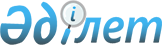 Қаржы ұйымдарының, арнайы қаржы компанияларының, исламдық арнайы қаржы компанияларының, микроқаржы ұйымдарының, "Қазақстанның Даму Банкі" акционерлік қоғамының және инвестициялық қорлардың қаржылық есептілігінің нысандарын, сондай-ақ оларды ұсыну қағидаларын бекіту туралы
					
			Күшін жойған
			
			
		
					Қазақстан Республикасы Ұлттық Банкі Басқармасының 2013 жылғы 27 мамырдағы № 130 қаулысы. Қазақстан Республикасының Әділет министрлігінде 2013 жылы 12 шілдеде № 8571 тіркелді. Күші жойылды - Қазақстан Республикасы Ұлттық Банкі Басқармасының 2016 жылғы 28 қаңтардағы № 41 бұйрығымен      Ескерту. Күші жойылды - ҚР Ұлттық Банкі Басқармасының 28.01.2016 № 41 (алғашқы ресми жарияланған күнінен кейін күнтізбелік он күн өткеннен соң қолданысқа енгізіледі) бұйрығымен.      «Қазақстан Республикасының Ұлттық Банкі туралы» 1995 жылғы 30 наурыздағы және «Бухгалтерлік есеп пен қаржылық есептілік туралы» 2007 жылғы 28 ақпандағы Қазақстан Республикасының заңдарына сәйкес, қаржы ұйымдарының, арнайы қаржы компанияларының, исламдық арнайы қаржы компанияларының, микроқаржы ұйымдарының, «Қазақстанның Даму Банкі» акционерлік қоғамының және инвестициялық қорлардың қаржылық есептілікті ұсыну тәртібін жетілдіру мақсатында Қазақстан Республикасы Ұлттық Банкінің Басқармасы ҚАУЛЫ ЕТЕДІ:



      1. Мына қаржылық есептілік нысандары бекітілсін:



      1) осы қаулының 1-қосымшасына сәйкес бөлінген активтер мен облигациялар бойынша бухгалтерлік баланс (арнайы қаржы компаниялары ұсынады);



      2) осы қаулының 2-қосымшасына сәйкес бөлінген активтер бойынша бухгалтерлік баланс (исламдық арнайы қаржы компаниялары ұсынады);



      3) осы қаулының 3-қосымшасына сәйкес бөлінген активтер бойынша пайда мен зиян туралы есеп (исламдық арнайы қаржы компаниялары ұсынады);



      4) осы қаулының 4-қосымшасына сәйкес бухгалтерлік баланс (бірыңғай жинақтаушы зейнетақы қоры ұсынады, ерікті жинақтаушы зейнетақы қорлары ұсынады);



      5) осы қаулының 5-қосымшасына сәйкес пайда мен зиян туралы есеп (бірыңғай жинақтаушы зейнетақы қоры ұсынады, ерікті жинақтаушы зейнетақы қорлары ұсынады);



      6) осы қаулының 6-қосымшасына сәйкес зейнетақы активтері бойынша бухгалтерлік баланс (бірыңғай жинақтаушы зейнетақы қоры, ерікті жинақтаушы зейнетақы қорлары ұсынады);



      7) осы қаулының 7-қосымшасына сәйкес зейнетақы активтері бойынша пайда мен зиян туралы есеп (бірыңғай жинақтаушы зейнетақы қоры, ерікті жинақтаушы зейнетақы қорлары ұсынады);



      8) осы қаулының 8-қосымшасына сәйкес бухгалтерлік баланс (сақтандыру (қайта сақтандыру) ұйымдары, сақтандыру брокерлері ұсынады);



      9) осы қаулының 9-қосымшасына сәйкес пайда мен зиян туралы есеп (сақтандыру (қайта сақтандыру) ұйымдары, сақтандыру брокерлері ұсынады);



      10) осы қаулының 10-қосымшасына сәйкес бухгалтерлік баланс (Ұлттық почта операторы, бағалы қағаздар нарығында брокерлік және дилерлік қызметті жүзеге асыратын ұйымдар, тіркеуші, банк операцияларының жекелеген түрлерін жүзеге асыратын ұйымдар (қызметінің айрықша түрі шетел валютасымен айырбастау операцияларын ұйымдастыру болып табылатын заңды тұлғаларды және айрықша қызметі банкноттарды, монеталарды және құндылықтарды инкассациялау болып табылатын заңды тұлғаларды қоспағанда), инвестициялық портфельді басқарушылар, микроқаржы ұйымдары ұсынады);



      11)  осы қаулының 11-қосымшасына сәйкес пайда мен зиян туралы есеп (бағалы қағаздар нарығында брокерлік және дилерлік қызметті жүзеге асыратын ұйымдар, тіркеуші, банк операцияларының жекелеген түрлерін жүзеге асыратын ұйымдар (Ұлттық почта операторын, қызметінің айрықша түрі шетел валютасымен айырбастау операцияларын ұйымдастыру болып табылатын заңды тұлғаларды және айрықша қызметі банкноттарды, монеталарды және құндылықтарды инкассациялау болып табылатын заңды тұлғаларды қоспағанда), инвестициялық портфельді басқарушылар, микроқаржы ұйымдары ұсынады);



      12) осы қаулының 12-қосымшасына сәйкес пайда мен зиян туралы есеп (Ұлттық почта операторы ұсынады);



      13) осы қаулының 13-қосымшасына сәйкес инвестициялық қордың (басқа да клиенттердің) активтері бойынша бухгалтерлік баланс (инвестициялық портфельді басқарушылар ұсынады, әрбір инвестициялық қор бойынша бөлек және басқа да клиенттер бойынша жиынтықпен толтырылады);



      14) осы қаулының 14-қосымшасына сәйкес инвестициялық қордың активтері бойынша пайда мен зиян туралы есеп (инвестициялық портфельді басқарушылар ұсынады, әрбір инвестициялық қор бойынша бөлек толтырылады);



      15) осы қаулының 14-1-қосымшасына сәйкес бухгалтерлік баланс (жинақтаушы зейнетақы қоры ұсынады);



      16) осы қаулының 14-2-қосымшасына сәйкес пайда мен зиян туралы есеп (жинақтаушы зейнетақы қоры ұсынады);



      17) осы қаулының 14-3-қосымшасына сәйкес зейнетақы активтері бойынша бухгалтерлік баланс (жинақтаушы зейнетақы қоры ұсынады);



      18) осы қаулының 14-4-қосымшасына сәйкес зейнетақы активтері бойынша пайда мен зиян туралы есеп (жинақтаушы зейнетақы қоры ұсынады);



      19) осы қаулының 14-5-қосымшасына сәйкес бухгалтерлік баланс (зейнетақы активтерін инвестициялық басқаруды жүзеге асыратын ұйымдар ұсынады);



      20) осы қаулының 14-6-қосымшасына сәйкес пайда мен зиян туралы есеп (зейнетақы активтерін инвестициялық басқаруды жүзеге асыратын ұйымдар ұсынады).

      Ескерту. 1-тармақ жаңа редакцияда - ҚР Ұлттық Банкі Басқармасының 23.09.2013 № 250 қаулысымен (алғашқы ресми жарияланған күнінен кейін күнтізбелік он күн өткен соң қолданысқа енгізіледі).



      2. Осы қаулының 15-қосымшасына сәйкес Қаржы ұйымдарының, арнайы қаржы компанияларының, исламдық арнайы қаржы компанияларының, микроқаржы ұйымдарының, «Қазақстанның Даму Банкі» акционерлік қоғамының және инвестициялық қорлардың қаржылық есептілікті ұсыну қағидалары бекітілсін.



      3. Осы қаулының 16-қосымшасына сәйкес Қазақстан Республикасы Ұлттық Банкінің Басқармасы қаулыларының күші жойылды деп танылсын.



      4. Осы қаулы алғашқы ресми жарияланған күнінен кейін он күн өткен соң қолданысқа енгізіледі.      Ұлттық Банк

       Төрағасы                                  Г. Марченко      «КЕЛІСІЛДІ»

      Қазақстан Республикасы

      Статистика агенттігі

      Төраға _____Ә.А. Смайылов

      2013 жылғы 27 маусым

Қазақстан Республикасының    

Ұлттық Банкі Басқармасының   

2013 жылғы 27 мамырдағы    

№ 130 қаулысына        

1-қосымша                Нысан Бөлінген активтер мен облигациялар бойынша бухгалтерлік балансЕсепті кезең: 01.01.20 __ жыл      Ескерту. 1-қосымша жаңа редакцияда - ҚР Ұлттық Банкі Басқармасының 03.02.2014 № 7 қаулысымен (алғашқы ресми жарияланған күнінен кейін күнтізбелік он күн өткен соң қолданысқа енгізіледі).      Нысанның индексі: Н1-АҚК      Ақпаратты жинақтау кезеңділігі: жыл сайын      Ақпаратты ұсынатын тұлғалар аясы: арнайы қаржы компаниялары      Нысан қайда ұсынылады: Қазақстан Республикасының Ұлттық Банкі      Нысанды ұсыну мерзімі: есепті жылдан кейінгі жылдың 30 сәуіріне дейін(мың теңгемен)      Арнайы қаржы компаниясының толық атауы      Бірінші басшы

      (ол болмаған кезеңде - оның

      орнындағы адам) _________________ күні ________________________      Бас бухгалтер ___________________ күні ________________________      Орындаушы _______________________ күні ________________________      Телефон _______________________________________________________      Мөр орны 

Әкімшілік деректерді жинақтауға арналған

«Бөлінген активтер мен облигациялар бойынша бухгалтерлік

баланс» нысанын толтыру жөніндегі түсіндіру 

1. Жалпы ережелер

      1. Осы түсіндіру «Бөлінген активтер мен облигациялар бойынша бухгалтерлік баланс» нысанын (бұдан әрі – Нысан) толтыру жөніндегі бірыңғай талаптарды айқындайды.



      2. Нысан «Қазақстан Республикасының Ұлттық Банкі туралы» 1995 жылғы 30 наурыздағы Қазақстан Республикасының Заңы 15-бабының 43) тармақшасына сәйкес әзірленді.



      3. Есептің нысанын арнайы қаржы компаниясы жыл сайын жасайды және есепті жылдың соңындағы жағдай бойынша бөлінген активтер мен облигациялар бойынша толтырады.



      4. Қаржы есептілігін жасау кезінде пайдаланылатын өлшем бірлігі мың теңгемен белгіленеді. Бес жүз теңгеден аз сома нөлге дейін дөңгелектенеді, ал бес жүз теңгеге тең және одан жоғары сома мың теңгеге дейін дөңгелектенеді.



      5. Есептің нысанына бірінші басшы (ол болмаған кезеңде – оның орнындағы адам), бас бухгалтер және орындаушы қол қояды. 

2. Есеп нысанын толтыру жөніндегі түсіндіру

      6. 3-бағанды толтыру кезінде есепті кезеңнің соңғы күнін қоса алғанда, есепті кезеңнің соңындағы деректер көрсетіледі.



      7. 4-бағанды толтыру кезінде алдыңғы есепті кезеңнің соңғы күнін қоса алғанда, алдыңғы есепті кезеңнің соңындағы деректер көрсетіледі.



      8. 1 – 11-жолдар аралығында бас кітаптан немесе деректер базасынан алынған ақпарат негізіндегі және Халықаралық қаржылық есептілік стандарттарының талаптары ескеріле отырып топтастырылған деректер көрсетіледі.

Қазақстан Республикасының 

Ұлттық Банкі Басқармасының

2013 жылғы 27 мамырдағы  

№ 130 қаулысына      

2-қосымша               Нысан    Бөлінген активтер бойынша бухгалтерлік балансЕсепті кезең: 01.01.20 __ жыл      Ескерту. 2-қосымша жаңа редакцияда - ҚР Ұлттық Банкі Басқармасының 03.02.2014 № 7 қаулысымен (алғашқы ресми жарияланған күнінен кейін күнтізбелік он күн өткен соң қолданысқа енгізіледі).      Нысанның индексі: Н1-ИАҚК      Ақпаратты жинақтау кезеңділігі: жыл сайын      Ақпаратты ұсынатын тұлғалар аясы: исламдық арнайы қаржы компаниялары      Нысан қайда ұсынылады: Қазақстан Республикасының Ұлттық Банкі      Нысанды ұсыну мерзімі: есепті жылдан кейінгі жылдың 30 сәуіріне дейін(мың теңгемен)      Исламдық арнайы қаржы компаниясының атауы      Бірінші басшы

      (ол болмаған кезеңде –

      оның орнындағы адам) _____________________ күні _______________      Бас бухгалтер ____________________________ күні _______________      Орындаушы ________________________________ күні _______________      Телефон _______________________________________________________      Мөр орны 

Әкімшілік деректерді жинақтауға арналған

«Бөлінген активтер бойынша бухгалтерлік баланс» нысанын толтыру

жөніндегі түсіндіру 

1. Жалпы ережелер

      1. Осы түсіндіру «Бөлінген активтер бойынша бухгалтерлік баланс» нысанын (бұдан әрі – Нысан) толтыру жөніндегі бірыңғай талаптарды айқындайды.



      2. Нысан «Қазақстан Республикасының Ұлттық Банкі туралы» 1995 жылғы 30 наурыздағы Қазақстан Республикасының Заңы 15-бабының 43) тармақшасына сәйкес әзірленді. 



      3. Есептің нысанын исламдық арнайы қаржы компаниялары жыл сайын жасайды және есепті жылдың соңындағы жағдай бойынша бөлінген активтер бойынша толтырады. 



      4. Қаржы есептілігін жасау кезінде пайдаланылатын өлшем бірлігі мың теңгемен белгіленеді. Бес жүз теңгеден аз сома нөлге дейін дөңгелектенеді, ал бес жүз теңгеге тең және одан жоғары сома мың теңгеге дейін дөңгелектенеді.



      5. Есептің нысанына бірінші басшы (ол болмаған кезеңде – оның орнындағы адам), бас бухгалтер және орындаушы қол қояды. 

2. Есеп нысанын толтыру жөніндегі түсіндіру

      6. 3-бағанды толтыру кезінде есепті кезеңнің соңғы күнін қоса алғанда, есепті кезеңнің соңындағы деректер көрсетіледі.



      7. 4-бағанды толтыру кезінде алдыңғы есепті кезеңнің соңғы күнін қоса алғанда, алдыңғы есепті кезеңнің соңындағы деректер көрсетіледі.



      8. 1 – 12-жолдар аралығында бас кітаптан немесе деректер базасынан алынған ақпарат негізіндегі және Халықаралық қаржылық есептілік стандарттарының талаптары ескеріле отырып топтастырылған деректер көрсетіледі.

Қазақстан Республикасының 

Ұлттық Банкі Басқармасының

2013 жылғы 27 мамырдағы 

№ 130 қаулысына     

3-қосымша              Нысан    Бөлінген активтер бойынша пайда мен зиян туралы есепЕсепті кезең: 01.01.20 __ жыл      Ескерту. 3-қосымша жаңа редакцияда - ҚР Ұлттық Банкі Басқармасының 03.02.2014 № 7 қаулысымен (алғашқы ресми жарияланған күнінен кейін күнтізбелік он күн өткен соң қолданысқа енгізіледі).      Нысан индексі: Н2-ИАҚК      Ақпаратты жинақтау кезеңділігі: жыл сайын      Ақпаратты ұсынатын тұлғалар аясы: исламдық арнайы қаржы компаниялары      Нысан қайда ұсынылады: Қазақстан Республикасының Ұлттық Банкі      Нысанды ұсыну мерзімі: есепті жылдан кейінгі жылдың 30 сәуіріне дейін(мың теңгемен)      Исламдық арнайы қаржы компаниясының толық атауы      Бірінші басшы

      (ол болмаған кезеңде – 

      оның орнындағы адам) _____________________ күні _______________      Бас бухгалтер ____________________________ күні _______________      Орындаушы ________________________________ күні _______________      Телефон _______________________________________________________      Мөр орны 

Әкімшілік деректерді жинақтауға арналған

«Бөлінген активтер бойынша пайда мен зиян туралы есеп»

нысанын толтыру жөніндегі түсіндіру 

1. Жалпы ережелер

      1. Осы түсіндіру «Бөлінген активтер бойынша пайда мен зиян туралы есеп» нысанын (бұдан әрі – Нысан) толтыру жөніндегі бірыңғай талаптарды айқындайды.



      2. Нысан «Қазақстан Республикасының Ұлттық Банкі туралы» 1995 жылғы 30 наурыздағы Қазақстан Республикасының Заңы 15-бабының 43) тармақшасына сәйкес әзірленді.



      3. Есептің нысанын исламдық арнайы қаржы компаниялары жыл сайын жасайды және есепті жылдың соңындағы жағдай бойынша бөлінген активтер бойынша толтырады.



      4. Қаржы есептілігін жасау кезінде пайдаланылатын өлшем бірлігі мың теңгемен белгіленеді. Бес жүз теңгеден аз сома нөлге дейін дөңгелектенеді, ал бес жүз теңгеге тең және одан жоғары сома мың теңгеге дейін дөңгелектенеді.



      5. Есептің нысанына бірінші басшы (ол болмаған кезеңде – оның орнындағы адам), бас бухгалтер және орындаушы қол қояды. 

2. Есеп нысанын толтыру жөніндегі түсіндіру

      6. 3-бағанды толтыру кезінде есепті кезеңнің соңғы күнін қоса алғанда, есепті кезеңдегі деректер көрсетіледі.



      7. 4-бағанда өткен кезеңдегі деректер көрсетіледі.



      8. 1 – 13-жолдар аралығында бас кітаптан немесе деректер базасынан алынған ақпарат негізіндегі және Халықаралық қаржылық есептілік стандарттарының талаптары ескеріле отырып топтастырылған деректер көрсетіледі.

Қазақстан Республикасының 

Ұлттық Банкі Басқармасының

2013 жылғы 27 мамырдағы 

№ 130 қаулысына     

4-қосымша         Әкімшілік деректер жинауға арналған нысан Бухгалтерлік балансЕсепті кезең: 01.01.20 __ жыл      Ескерту. 4-қосымша жаңа редакцияда - ҚР Ұлттық Банкі Басқармасының 23.09.2013 № 250 қаулысымен (алғашқы ресми жарияланған күнінен кейін күнтізбелік он күн өткен соң қолданысқа енгізіледі).Индекс: Н1-БжЕЖЗҚКезеңділігі: ай сайынҰсынатындар: бірыңғай жинақтаушы зейнетақы қоры, ерікті жинақтаушы зейнетақы қорларыНысан қайда ұсынылады: Қазақстан Республикасының Ұлттық БанкіҰсыну мерзімі – бірыңғай жинақтаушы зейнетақы қоры - есепті айдан кейінгі айдың жиырмасынан кешіктірмей; ерікті жинақтаушы зейнетақы қоры - есепті айдан кейінгі айдың бесінші жұмыс күнінен кешіктірмей

Нысан_____________________________________________________________

(бірыңғай жинақтаушы зейнетақы қорының, ерікті жинақтаушы

зейнетақы қорының толық атауы)20___ жылғы «___» ____________ жағдай бойынша(мың теңгемен)Бірінші басшы

(ол болмаған кезеңде – оның

орнындағы тұлға)             ________________   күні  _______________

Бас бухгалтер                ________________   күні  _______________

Орындаушы                    ________________   күні  _______________

Телефон                      ________________

Мөрдің орны

Әкімшілік деректер жинауға 

арналған «Бухгалтерлік баланс 

нысанына қосымша      

Әкімшілік деректер жинауға арналған нысанды

толтыру бойынша түсіндірме 

Бухгалтерлік баланс 

1. Жалпы ережелер      1. Осы түсіндірме «Бухгалтерлік баланс» нысанын (бұдан әрі – Нысан) толтыру бойынша бірыңғай талаптарды айқындайды.

      2. Нысан «Қазақстан Республикасының Ұлттық Банкі туралы» 1995 жылғы 30 наурыздағы Қазақстан Республикасы Заңының 15-бабының 43) тармақшасына сәйкес әзірленді.

      3. Бірыңғай жинақтаушы зейнетақы қоры, ерікті жинақтаушы зейнетақы қорлары есеп нысанын ай сайын жасайды және меншікті қаражат жөнінде есепті кезеңнің аяғындағы жағдай бойынша толтырады.

      4. Қаржылық есептілікті жасау кезінде пайдаланылатын өлшем бірлігі мың теңгемен белгіленеді. Бес жүз теңгеден аз сома нөлге дейін дөңгелектенеді, ал бес жүз теңгеге тең және одан жоғары сома мың теңгеге дейін дөңгелектенеді.

      5. Есеп нысанына бірінші басшы (ол болмаған жағдайда – оның орнындағы адам), бас бухгалтер және орындаушы қол қояды. 

2. Есеп нысанын толтыру бойынша түсіндірме      6. 3-бағанды толтыру кезінде есепті кезеңнің соңғы күнін қоса алғанда, есепті кезеңнің аяғындағы деректер көрсетіледі.

      7. 4-бағанда алдыңғы жылдың аяғындағы деректер көрсетіледі.

      8. 1-ден бастап 45-ке дейінгі жолдарда бас кітаптан немесе деректер базасынан алынған және Халықаралық қаржылық есептілік стандарттарының талаптарын ескере отырып топтастырылған ақпарат негізіндегі деректер көрсетіледі.

Қазақстан Республикасының 

Ұлттық Банкі Басқармасының

2013 жылғы 27 мамырдағы  

№ 130 қаулысына     

5-қосымша         Әкімшілік деректер жинауға арналған нысан Пайда мен зиян туралы есепЕсепті кезең: 01.01.20 __ жыл      Ескерту. 5-қосымша жаңа редакцияда - ҚР Ұлттық Банкі Басқармасының 23.09.2013 № 250 қаулысымен (алғашқы ресми жарияланған күнінен кейін күнтізбелік он күн өткен соң қолданысқа енгізіледі).Индекс: Н2-БжЕЖЗҚКезеңділігі: ай сайынҰсынатындар: бірыңғай жинақтаушы зейнетақы қоры, ерікті жинақтаушы зейнетақы қорларыНысан қайда ұсынылады: Қазақстан Республикасының Ұлттық БанкіҰсыну мерзімі – бірыңғай жинақтаушы зейнетақы қоры - есепті айдан кейінгі айдың жиырмасынан кешіктірмей; ерікті жинақтаушы зейнетақы қоры - есепті айдан кейінгі айдың бесінші жұмыс күнінен кешіктірмей

Нысан_____________________________________________________________

(бірыңғай жинақтаушы зейнетақы қорының, ерікті жинақтаушы зейнетақы

қорының толық атауы)20 ___ жылғы «___» ____________ жағдай бойынша(мың теңгемен)Бірінші басшы

(ол болмаған кезеңде – оның

орнындағы тұлға)             ________________   күні  _______________

Бас бухгалтер                ________________   күні  _______________

Орындаушы                    ________________   күні  _______________

Телефон                      ________________

Мөрдің орны

Әкімшілік деректер жинауға

арналған «Пайда мен    

зиян туралы есеп»     

нысанына қосымша       

Әкімшілік деректер жинауға арналған нысанды

толтыру бойынша түсіндірме 

Пайда мен зиян туралы есеп 

1. Жалпы ережелер      1. Осы түсіндірме «Пайда мен зиян туралы есеп» нысанын (бұдан әрі – Нысан) толтыру бойынша бірыңғай талаптарды айқындайды.

      2. Нысан «Қазақстан Республикасының Ұлттық Банкі туралы» 1995 жылғы 30 наурыздағы Қазақстан Республикасы Заңының 15-бабының 43) тармақшасына сәйкес әзірленді.

      3. Бірыңғай жинақтаушы зейнетақы қоры, ерікті жинақтаушы зейнетақы қорлары есеп нысанын ай сайын жасайды және меншікті қаражат жөнінде есепті кезеңнің аяғындағы жағдай бойынша толтырады.

      4. Қаржылық есептілікті жасау кезінде пайдаланылатын өлшем бірлігі мың теңгемен белгіленеді. Бес жүз теңгеден аз сома нөлге дейін дөңгелектенеді, ал бес жүз теңгеге тең және одан жоғары сома мың теңгеге дейін дөңгелектенеді.

      5. Есеп нысанына бірінші басшы (ол болмаған жағдайда – оның орнындағы адам), бас бухгалтер және орындаушы қол қояды. 

2. Есеп нысанын толтыру бойынша түсіндірме      6. 3-бағанды толтыру кезінде есепті кезеңнің соңғы күнін қоса алғанда, есепті кезең ішіндегі деректер көрсетіледі.

      7. 4-бағанда ағымдағы жылдың басынан бергі кезеңдегі деректер (өспелі жиынтығымен) көрсетіледі.

      8. 5-бағанда алдыңғы жылдың ұқсас кезеңіндегі деректер көрсетіледі.

      9. 6-бағанда алдыңғы жылдың ұқсас кезеңіндегі деректер (өспелі жиынтығымен) көрсетіледі.

      10. 1-ден бастап 29-ға дейінгі жолдарда бас кітаптан немесе деректер базасынан алынған және Халықаралық қаржылық есептілік стандарттарының талаптарын ескере отырып топтастырылған ақпарат негізіндегі деректер көрсетіледі.

Қазақстан Республикасының 

Ұлттық Банкі Басқармасының

2013 жылғы 27 мамырдағы  

№ 130 қаулысына      

6-қосымша                Әкімшілік деректер жинауға арналған нысанЗейнетақы активтері бойынша бухгалтерлік балансЕсепті кезең: 01.01.20 __ жыл      Ескерту. 6-қосымша жаңа редакцияда - ҚР Ұлттық Банкі Басқармасының 23.09.2013 № 250 қаулысымен (алғашқы ресми жарияланған күнінен кейін күнтізбелік он күн өткен соң қолданысқа енгізіледі).Индекс: Н1ЗейнАктив-БжЕЖЗҚКезеңділігі: ай сайынҰсынатындар: бірыңғай жинақтаушы зейнетақы қоры, ерікті жинақтаушы зейнетақы қорларыНысан қайда ұсынылады: Қазақстан Республикасының Ұлттық БанкіҰсыну мерзімі – бірыңғай жинақтаушы зейнетақы қоры - есепті айдан кейінгі айдың жиырмасынан кешіктірмей; ерікті жинақтаушы зейнетақы қоры - есепті айдан кейінгі айдың бесінші жұмыс күнінен кешіктірмей      

Нысан___________________________________________________________________

(бірыңғай жинақтаушы зейнетақы қорының, ерікті жинақтаушы зейнетақы

қорының толық атауы)20___ жылғы «___» ____________ жағдай бойынша(мың теңгемен)Бірінші басшы

(ол болмаған кезеңде – оның

орнындағы тұлға)             ________________   күні  _______________

Бас бухгалтер                ________________   күні  _______________

Орындаушы                    ________________   күні  _______________

Телефон                      ________________

Мөрдің орны

Әкімшілік деректер жинауға 

арналған «Зейнетақы активтері

бойынша бухгалтерлік баланс»

нысанына қосымша    

Әкімшілік деректер жинауға арналған нысанды

толтыру бойынша түсіндірме 

Зейнетақы активтері бойынша бухгалтерлік баланс 

1. Жалпы ережелер      1. Осы түсіндірме «Зейнетақы активтері бойынша бухгалтерлік баланс» нысанын (бұдан әрі – Нысан) толтыру бойынша бірыңғай талаптарды айқындайды.

      2. Нысан «Қазақстан Республикасының Ұлттық Банкі туралы» 1995 жылғы 30 наурыздағы Қазақстан Республикасы Заңының 15-бабының 43) тармақшасына сәйкес әзірленді.

      3. Есеп нысанын ай сайын бірыңғай жинақтаушы зейнетақы қоры, ерікті жинақтаушы зейнетақы қорлары жасайды және есепті кезеңнің аяғындағы жағдай бойынша зейнетақы активтері бойынша толтырылады.

      4. Қаржылық есептілікті жасау кезінде пайдаланылатын өлшем бірлігі мың теңгемен белгіленеді. Бес жүз теңгеден кем сома нөлге дейін дөңгелектенеді, ал бес жүз теңгеге тең және одан жоғары сома мың теңгеге дейін дөңгелектенеді.

      5. Есеп нысанына бірінші басшы (ол болмаған жағдайда – оның орнындағы адам), бас бухгалтер және орындаушы қол қояды. 

2. Есеп нысанын толтыру бойынша түсіндірме      6. 3-бағанды толтыру кезінде есепті кезеңнің соңғы күнін қоса алғанда, есепті кезеңнің соңындағы деректер көрсетіледі.

      7. 4-бағанда өткен жылдың соңындағы деректер көрсетіледі.

      8. 1-18 жолдарда бас кітаптан немесе деректер базасынан алынған ақпарат негізінде және Қазақстан Республикасының Ұлттық Банкі Басқармасының «Зейнетақы активтері бойынша операциялар туралы ақпаратты есепке алу және жария ету» қаржылық есептілік стандартын бекіту туралы» 2013 жылғы 26 шілдедегі № 195 қаулысымен бекітілген (Нормативтік құқықтық актілерді мемлекеттік тіркеу тізілімінде № 8765 тіркелген) «Зейнетақы активтері бойынша операциялар туралы ақпаратты есепке алу және жария ету» қаржылық есептілік стандартының талаптарын ескере отырып топтастырылған деректер көрсетіледі.

Қазақстан Республикасының 

Ұлттық Банкі Басқармасының

2013 жылғы 27 мамырдағы  

№ 130 қаулысына     

7-қосымша         Әкімшілік деректер жинауға арналған нысан Зейнетақы активтері бойынша пайда мен зиян туралы есепЕсепті кезең: 20 __ жылғы «___» «___________» жағдай бойынша      Ескерту. 7-қосымша жаңа редакцияда - ҚР Ұлттық Банкі Басқармасының 23.09.2013 № 250 қаулысымен (алғашқы ресми жарияланған күнінен кейін күнтізбелік он күн өткен соң қолданысқа енгізіледі).Индекс: 2НЗейнетАктив - БжәнеЕЖЗҚКезеңділігі: ай сайынҰсынатындар: бірыңғай жинақтаушы зейнетақы қоры, ерікті жинақтаушы зейнетақы қорларыНысан қайда ұсынылады: Қазақстан Республикасының Ұлттық БанкіҰсыну мерзімі – бірыңғай жинақтаушы зейнетақы қоры - есепті айдан кейінгі айдың жиырмасынан кешіктірмей; ерікті жинақтаушы зейнетақы қорлары - есепті айдан кейінгі айдың бесінші жұмыс күнінен кешіктірмей.

нысан______________________________________________________________

(бірыңғай жинақтаушы зейнетақы қорының, ерікті жинақтаушы зейнетақы

қорының толық атауы)20___ жылғы «___» ____________ жағдай бойынша(мың теңгемен)Бірінші басшы

(ол болмаған кезеңде – оның

орнындағы тұлға)             ________________   күні  _______________

Бас бухгалтер                ________________   күні  _______________

Орындаушы                    ________________   күні  _______________

Телефон                      ________________

Мөрдің орны

Әкімшілік деректер   

жинауға арналған    

«Зейнетақы активтері 

бойынша пайда мен зиян

туралы есеп» нысанына 

қосымша         

Әкімшілік деректер жинауға арналған нысанды

толтыру бойынша түсіндірме 

Зейнетақы активтері бойынша пайда мен зиян туралы есеп 

1. Жалпы ережелер      1. Осы түсіндірме «Зейнетақы активтері бойынша пайда мен зиян туралы есеп» нысанын (бұдан әрі – Нысан) толтыру бойынша бірыңғай талаптарды айқындайды.

      2. Нысан «Қазақстан Республикасының Ұлттық Банкі туралы» 1995 жылғы 30 наурыздағы Қазақстан Республикасы Заңының 15-бабының 43) тармақшасына сәйкес әзірленді.

      3. Есеп нысанын ай сайын бірыңғай жинақтаушы зейнетақы қоры, ерікті жинақтаушы зейнетақы қорлары жасайды және есепті кезеңнің аяғындағы жағдай бойынша зейнетақы активтері бойынша толтырылады. 

      4. Қаржылық есептілікті жасау кезінде пайдаланылатын өлшем бірлігі мың теңгемен белгіленеді. Бес жүз теңгеден кем сома нөлге дейін дөңгелектенеді, ал бес жүз теңгеге тең және одан жоғары сома мың теңгеге дейін дөңгелектенеді.

      5. Есеп нысанына бірінші басшы (ол болмаған жағдайда – оның орнындағы адам), бас бухгалтер және орындаушы қол қояды. 

2. Есеп нысанын толтыру бойынша түсіндірме      6. 3-бағанды толтыру кезінде ескертпе көрсетіледі.

      7. 4-бағанды толтыру кезінде есепті кезеңнің соңғы күнін қоса алғанда, есепті кезеңнің соңындағы деректер көрсетіледі.

      8. 5-бағанда алдыңғы жылдың соңындағы деректер көрсетіледі.

      9. 1-26 жолдарда бас кітаптан немесе деректер базасынан алынған ақпарат негізінде және Қазақстан Республикасының Ұлттық Банкі Басқармасының «Зейнетақы активтері бойынша операциялар туралы ақпаратты есепке алу және жария ету» қаржылық есептілік стандартын бекіту туралы» 2013 жылғы 26 шілдедегі № 195 қаулысымен бекітілген (Нормативтік құқықтық актілерді мемлекеттік тіркеу тізілімінде № 8765 тіркелген) «Зейнетақы активтері бойынша операциялар туралы ақпаратты есепке алу және жария ету» қаржылық есептілік стандартының талаптарын ескере отырып топтастырылған деректер көрсетіледі.

Қазақстан Республикасының 

Ұлттық Банкі Басқармасының 

2013 жылғы 27 мамырдағы  

№ 130 қаулысына      

8-қосымша          Әкімшілік деректер жинауға арналған нысан Бухгалтерлік балансЕсепті кезең: 20 __ жылғы «___» «___________» жағдай бойынша      Ескерту. 8-қосымша жаңа редакцияда - ҚР Ұлттық Банкі Басқармасының 23.09.2013 № 250 қаулысымен (алғашқы ресми жарияланған күнінен кейін күнтізбелік он күн өткен соң қолданысқа енгізіледі).Индекс: 1Н-СҰ, СБКезеңділігі: ай сайын, тоқсан сайынҰсынатындар: сақтандыру (қайта сақтандыру) ұйымдары, сақтандыру брокерлеріНысан қайда ұсынылады: Қазақстан Республикасының Ұлттық БанкіҰсыну мерзімі – ай сайын: сақтандыру (қайта сақтандыру) ұйымдары - есепті айдан кейінгі айдың бесінші жұмыс күнінен кешіктірмей; тоқсан сайын: сақтандыру брокерлері – есепті тоқсаннан кейінгі айдың бесінші жұмыс күнінен кешіктірмей.

нысан_________________________________________________________

(сақтандыру (қайта сақтандыру) ұйымының, сақтандыру брокерінің

толық атауы)20___ жылғы «___» ____________ жағдай бойынша(мың теңгемен)Бірінші басшы

(ол болмаған кезеңде – оның

орнындағы тұлға)             ________________   күні  _______________

Бас бухгалтер                ________________   күні  _______________

Орындаушы                    ________________   күні  _______________

Телефон                      ________________

Мөрдің орны

Әкімшілік деректер   

жинауға арналған    

«Бухгалтерлік баланс» 

нысанына қосымша     

Әкімшілік деректер жинауға арналған нысанды

толтыру бойынша түсіндірме 

Бухгалтерлік баланс 

1. Жалпы ережелер      1. Осы түсіндірме «Бухгалтерлік баланс» нысанын (бұдан әрі – Нысан) толтыру бойынша бірыңғай талаптарды айқындайды.

      2. Нысан «Қазақстан Республикасының Ұлттық Банкі туралы» 1995 жылғы 30 наурыздағы Қазақстан Республикасы Заңының 15-бабының 43) тармақшасына сәйкес әзірленді.

      3. Есеп нысанын ай сайын сақтандыру (қайта сақтандыру) ұйымдары және тоқсан сайын сақтандыру брокерлері жасайды және есепті кезеңнің аяғындағы жағдай бойынша толтырылады.

      4. Қаржылық есептілікті жасау кезінде пайдаланылатын өлшем бірлігі мың теңгемен белгіленеді. Бес жүз теңгеден кем сома нөлге дейін дөңгелектенеді, ал бес жүз теңгеге тең және одан жоғары сома мың теңгеге дейін дөңгелектенеді. 

      5. Есеп нысанына бірінші басшы (ол болмаған жағдайда – оның орнындағы адам), бас бухгалтер және орындаушы қол қояды. 

2. Есеп нысанын толтыру бойынша түсіндірме      6. 3-бағанды толтыру кезінде есепті кезеңнің соңғы күнін қоса алғанда, есепті кезеңнің соңындағы деректер көрсетіледі.

      7. 4-бағанда өткен жылдың соңындағы деректер көрсетіледі.

      8. 1-58 жолдарда бас кітаптан немесе деректер базасынан алынған ақпарат негізінде және Халықаралық қаржылық есептілік стандартының талаптарын ескере отырып топтастырылған деректер көрсетіледі.

Қазақстан Республикасының 

      Ұлттық Банкі Басқармасының

      2013 жылғы 27 мамырдағы  

      № 130 қаулысына      

9-қосымша         Әкімшілік деректер жинауға арналған нысан Пайда мен зиян туралы есепЕсепті кезең: 20 __ жылғы «01» «_______________» жағдай бойынша      Ескерту. 9-қосымша жаңа редакцияда - ҚР Ұлттық Банкі Басқармасының 23.09.2013 № 250 қаулысымен (алғашқы ресми жарияланған күнінен кейін күнтізбелік он күн өткен соң қолданысқа енгізіледі).Индекс: 2Н- СҰ, СБКезеңділігі: ай сайын, тоқсан сайынҰсынатындар: сақтандыру (қайта сақтандыру) ұйымдары, сақтандыру брокерлеріНысан қайда ұсынылады: Қазақстан Республикасының Ұлттық БанкіҰсыну мерзімі – ай сайын: сақтандыру (қайта сақтандыру) ұйымдары - есепті айдан кейінгі айдың бесінші жұмыс күнінен кешіктірмей; тоқсан сайын: сақтандыру брокерлері – есепті тоқсаннан кейінгі айдың бесінші жұмыс күнінен кешіктірмей.

нысан__________________________________________________________

(сақтандыру (қайта сақтандыру) ұйымының, сақтандыру брокерінің

толық атауы)20 ___ жылғы «___» ____________ жағдай бойынша(мың теңгемен)Бірінші басшы

(ол болмаған кезеңде – оның

орнындағы тұлға)             ________________   күні  _______________

Бас бухгалтер                ________________   күні  _______________

Орындаушы                    ________________   күні  _______________

Телефон                      ________________

Мөрдің орны

Әкімшілік деректер    

жинауға арналған     

«Пайда мен зиян туралы  

есеп» нысанына қосымша   

Әкімшілік деректер жинауға арналған нысанды

толтыру бойынша түсіндірме 

Пайда мен зиян туралы есеп 

1. Жалпы ережелер      1. Осы түсіндірме «Пайда мен зиян туралы есеп» нысанын (бұдан әрі – Нысан) толтыру бойынша бірыңғай талаптарды айқындайды.

      2. Нысан «Қазақстан Республикасының Ұлттық Банкі туралы» 1995 жылғы 30 наурыздағы Қазақстан Республикасы Заңының 15-бабының 43) тармақшасына сәйкес әзірленді.

      3. Есеп нысанын ай сайын сақтандыру (қайта сақтандыру) ұйымдары және тоқсан сайын сақтандыру брокерлері жасайды және есепті кезеңнің аяғындағы жағдай бойынша толтырылады.

      4. Қаржылық есептілікті жасау кезінде пайдаланылатын өлшем бірлігі мың теңгемен белгіленеді. Бес жүз теңгеден кем сома нөлге дейін дөңгелектенеді, ал бес жүз теңгеге тең және одан жоғары сома мың теңгеге дейін дөңгелектенеді.

      5. Есеп нысанына бірінші басшы (ол болмаған жағдайда – оның орнындағы адам), бас бухгалтер және орындаушы қол қояды. 

2. Есеп нысанын толтыру бойынша түсіндірме      6. 3-бағанды толтыру кезінде есепті кезеңнің соңғы күнін қоса алғанда, есепті кезеңдегі деректер көрсетіледі.

      7. 4-бағанда ағымдағы жылдың басынан басталған кезеңдегі деректер көрсетіледі (өспелі жиынтығымен).

      8. 5-бағанда алдыңғы жылдың осындай кезеңіндегі деректер көрсетіледі.

      9. 6-бағанда өткен жылдың басынан бастап осындай кезеңдегі деректер көрсетіледі (өспелі жиынтығымен).

      10. 1-48 жолдарда бас кітаптан немесе деректер базасынан алынған ақпарат негізінде және Халықаралық қаржылық есептілік стандартының талаптарын ескере отырып топтастырылған деректер көрсетіледі.

Қазақстан Республикасының 

Ұлттық Банкі Басқармасының 

2013 жылғы 27 мамырдағы  

№ 130 қаулысына     

10-қосымша         Әкімшілік деректер жинауға арналған нысан Бухгалтерлік балансЕсепті кезең: 20 __ жылғы «01» «___________» жағдай бойынша      Ескерту. 10-қосымша жаңа редакцияда - ҚР Ұлттық Банкі Басқармасының 23.09.2013 № 250 қаулысымен (алғашқы ресми жарияланған күнінен кейін күнтізбелік он күн өткен соң қолданысқа енгізіледі).Индекс: 1Н-БҚН және МҚҰКезеңділігі: ай сайын, тоқсан сайын      Ұсынатындар: Ұлттық почта операторы, бағалы қағаздар нарығында брокерлік және дилерлік қызметті жүзеге асыратын ұйымдар, тіркеуші, банк операцияларының жекелеген түрлерін жүзеге асыратын ұйымдар (қызметінің айрықша түрі шетел валютасымен айырбастау операцияларын ұйымдастыру болып табылатын заңды тұлғаларды және айрықша қызметі банкноттарды, монеталарды және құндылықтарды инкассациялау болып табылатын заңды тұлғаларды қоспағанда), инвестициялық портфельді басқарушылар, микроқаржы ұйымдары      Нысан қайда ұсынылады: Қазақстан Республикасының Ұлттық Банкі, Ұлттық Банктің аумақтық филиалы      Ұсыну мерзімі – ай сайын: 1) Ұлттық почта операторы – есепті айдан кейінгі айдың жиырма бесінен кешіктірмей; 2) бағалы қағаздар нарығында брокерлік және дилерлік қызметті жүзеге асыратын ұйымдар – есепті айдан кейінгі айдың бесінші жұмыс күнінен кешіктірмей; 3) инвестициялық портфельді басқарушылар, – есепті айдан кейінгі айдың бесінші жұмыс күнінен кешіктірмей; тоқсан сайын:

      1) тіркеуші, банк операцияларының жекелеген түрлерін жүзеге асыратын ұйымдар (Ұлттық почта операторын, қызметінің айрықша түрі шетел валютасымен айырбастау операцияларын ұйымдастыру болып табылатын заңды тұлғаларды және айрықша қызметі банкноттарды, монеталарды және құндылықтарды инкассациялау болып табылатын заңды тұлғаларды қоспағанда) – есепті айдан кейінгі айдың бесінші жұмыс күнінен кешіктірмей; 2) микроқаржы ұйымдары – есепті айдан кейінгі айдың жиырмасынан кешіктірмей.

нысан___________________________

(ұйымның толық атауы)20 ___ жылғы «___» ____________ жағдай бойынша

бухгалтерлік балансы(мың теңгемен)

      «Азшылық үлесі» бабы шоғырландырылған қаржылық есептілікті жасау кезінде толтырылады.Бірінші басшы

(ол болмаған кезеңде – оның

орнындағы тұлға)             ________________   күні  _______________

Бас бухгалтер                ________________   күні  _______________

Орындаушы                    ________________   күні  _______________

Телефон                      ________________

Мөрдің орны

Әкімшілік деректерді жинауға 

арналған «Бухгалтерлік баланс»

нысанына қосымша        

Әкімшілік деректерді жинауға арналған нысанды толтыру бойынша

түсіндірме 

Бухгалтерлік баланс 

1. Жалпы ережелер      1. Осы түсіндірме «Бухгалтерлік баланс» нысанын (бұдан әрі – Нысан) толтыру бойынша бірыңғай талаптарды айқындайды.

      2. Нысан «Қазақстан Республикасының Ұлттық Банкі туралы» 1995 жылғы 30 наурыздағы Қазақстан Республикасының Заңы 15-бабының 43) тармақшасына сәйкес әзірленді.

      3. Есеп нысанын ай сайын Ұлттық почта операторы, бағалы қағаздар нарығында брокерлік және дилерлік қызметті жүзеге асыратын, инвестициялық портфельді басқаруды жүзеге асыратын ұйым және тоқсан сайын тіркеуші, банк операцияларының жекелеген түрлерін жүзеге асыратын ұйым (Ұлттық почта операторын, қызметінің айрықша түрі шетел валютасымен айырбастау операцияларын ұйымдастыру болып табылатын заңды тұлғаларды және айрықша қызметі банкноттарды, монеталарды және құндылықтарды инкассациялау болып табылатын заңды тұлғаларды қоспағанда), микроқаржы ұйымы жасайды және ол есепті кезең соңындағы жағдай бойынша толтырылады.

      4. Қаржылық есептілікті жасаған кезде пайдаланылатын өлшем бірлігі мың теңгемен белгіленеді. Бес жүз теңгеден кем сома нөлге дейін дөңгелектенеді, ал бес жүз теңгеге тең және одан жоғары сома мың теңгеге дейін дөңгелектенеді.

      5. Есеп нысанына бірінші басшы (ол болмаған жағдайда – оның орнындағы адам), бас бухгалтер және орындаушы қол қояды. 

2. Есеп нысанын толтыру бойынша түсіндірме      6. 3-бағанды толтырған кезде, есепті кезеңнің соңғы күнін қоса алғанда, есепті кезең соңындағы деректер көрсетіледі.

      7. 4-бағанда алдыңғы жылдың соңындағы деректер көрсетіледі.

      8. 1-44-жолдарда бас кітаптан немесе деректер базасынан алынған және Халықаралық қаржылық есептілік стандарттарының талаптарын ескере отырып топтастырылған ақпараттың негізіндегі деректер көрсетіледі.

Қазақстан Республикасының 

Ұлттық Банкі Басқармасының 

2013 жылғы 27 мамырдағы   

№ 130 қаулысына       

11-қосымша          Әкімшілік деректерді жинауға арналған нысан Пайда мен шығындар туралы есепЕсепті кезең: 20 __ жылғы 01.__      Ескерту. 11-қосымша жаңа редакцияда - ҚР Ұлттық Банкі Басқармасының 23.09.2013 № 250 қаулысымен (алғашқы ресми жарияланған күнінен кейін күнтізбелік он күн өткен соң қолданысқа енгізіледі).Индекс: Ф2-БҚН және ХҚЕКезеңділігі: ай сайын, тоқсан сайын      Ұсынатындар: бағалы қағаздар нарығында брокерлік және дилерлік қызметті жүзеге асыратын ұйымдар, тіркеуші, банк операцияларының жекелеген түрлерін жүзеге асыратын ұйымдар (Ұлттық почта операторын, қызметінің айрықша түрі шетел валютасымен айырбастау операцияларын ұйымдастыру болып табылатын заңды тұлғаларды және айрықша қызметі банкноттарды, монеталарды және құндылықтарды инкассациялау болып табылатын заңды тұлғаларды қоспағанда), инвестициялық портфельді басқарушылар, микроқаржы ұйымдары      Нысан қайда ұсынылады: Қазақстан Республикасының Ұлттық Банкі      Ұсыну мерзімі – ай сайын, есепті айдан кейінгі айдың бесінші жұмыс күнінен кешіктірмей: 1) бағалы қағаздар нарығында брокерлік және дилерлік қызметті жүзеге асыратын ұйымдар; 2) инвестициялық портфельді басқарушылар; тоқсан сайын: 1) тіркеуші, банк операцияларының жекелеген түрлерін жүзеге асыратын ұйымдар, (Ұлттық почта операторын, қызметінің айрықша түрі шетел валютасымен айырбастау операцияларын ұйымдастыру болып табылатын заңды тұлғаларды және айрықша қызметі банкноттарды, монеталарды және құндылықтарды инкассациялау болып табылатын заңды тұлғаларды қоспағанда) – есепті тоқсаннан кейінгі айдың бесінші жұмыс күнінен кешіктірмей; 2) микроқаржы ұйымдары – есепті тоқсанынан кейінгі айдың жиырмасыншы күнінен кешіктірмей.

Нысан_______________________

(ұйымның толық атауы)20___ жылғы «___» ____________ жағдай бойынша(мың теңгемен)      «Азшылық үлесі» бабы шоғырландырылған қаржылық есептілікті жасаған кезде толтырылады.Бірінші басшы

(ол болмаған кезеңде – оның

орнындағы тұлға)             ________________   күні  _______________

Бас бухгалтер                ________________   күні  _______________

Орындаушы                    ________________   күні  _______________

Телефон                      ________________

Мөрдің орны

Әкімшілік деректерді жинауға

арналған «Пайда мен шығындар

туралы есеп» нысанына    

қосымша            

Әкімшілік деректер жинауға арналған нысанды толтыру бойынша

түсіндірме 

Пайда және шығындар туралы есеп 

1. Жалпы ережелер      1. Осы түсіндірме «Пайда және шығындар туралы есеп» нысанын (бұдан әрі – Нысан) толтыру бойынша бірыңғай талаптарды айқындайды.

      2. Нысан «Қазақстан Республикасының Ұлттық Банкі туралы» 1995 жылғы 30 наурыздағы Қазақстан Республикасының Заңы 15-бабының 43) тармақшасына сәйкес әзірленді.

      3. Есеп нысанын ай сайын бағалы қағаздар нарығында брокерлік және дилерлік қызметті жүзеге асыратын ұйым, инвестициялық портфельді басқарушы және тоқсан сайын тіркеуші, банк операцияларының жекелеген түрлерін жүзеге асыратын ұйым (Ұлттық почта операторын, қызметінің айрықша түрі шетел валютасымен айырбастау операцияларын ұйымдастыру болып табылатын заңды тұлғаларды және айрықша қызметі банкноттарды, монеталарды және құндылықтарды инкассациялау болып табылатын заңды тұлғаларды қоспағанда), микроқаржы ұйымы және жасайды және ол есепті кезең соңындағы жағдай бойынша толтырылады.

      4. Қаржылық есептілікті жасаған кезде пайдаланылатын өлшем бірлігі мың теңгемен белгіленеді. Бес жүз теңгеден кем сома нөлге дейін дөңгелектенеді, бес жүз теңгеге тең және одан жоғары сома мың теңгеге дейін дөңгелектенеді.

      5. Есеп нысанына бірінші басшы (ол болмаған кезде – оның орнындағы адам), бас бухгалтер және орындаушы қол қояды. 

2. Есеп нысанын толтыру бойынша түсіндірме      6. 3-бағанды толтырған кезде есепті кезеңнің соңғы күнді қоса алғанда есепті кезеңдегі деректер көрсетіледі.

      7. 4-бағанда ағымдағы жыл басынан бергі кезең ішіндегі деректер (өспелі жиынтығымен) көрсетіледі.

      8. 5-бағанда алдыңғы жылдың осындай кезең ішіндегі деректер көрсетіледі.

      9. 6-бағанда алдыңғы жылдың басынан бергі осындай кезең ішіндегі деректер (өспелі жиынтығымен) көрсетіледі.

      10. 1-25-жолдарда бас кітаптан немесе деректер базасынан алынған және Халықаралық қаржылық есептілік стандарттарының талаптарын ескере отырып топтастырылған ақпараттың негізіндегі деректер көрсетіледі.

Қазақстан Республикасының 

Ұлттық Банкі Басқармасының 

2013 жылғы 27 мамырдағы  

№ 130 қаулысына      

12-қосымша          Әкімшілік деректерді жинауға арналған нысан Пайда мен шығындар туралы есепЕсепті кезең: 20 __ жылғы 01.__.      Ескерту. 12-қосымша жаңа редакцияда - ҚР Ұлттық Банкі Басқармасының 23.09.2013 № 250 қаулысымен (алғашқы ресми жарияланған күнінен кейін күнтізбелік он күн өткен соң қолданысқа енгізіледі).Индекс: Ф2-Ұлттық почтаКезеңділігі: ай сайынҰсынатындар: Ұлттық почта операторыНысан қайда ұсынылады: Қазақстан Республикасының Ұлттық БанкіҰсыну мерзімі – есепті айдан кейінгі айдың жиырма бесінен кешіктірмей

Нысан______________________________________

(Ұлттық почта операторының толық атауы)20 ___ жылғы «___» ____________ жағдай бойынша(мың теңгемен)      «Азшылық үлесі» бабы шоғырландырылған қаржылық есептілікті жасаған кезде толтырылады.Бірінші басшы

(ол болмаған кезеңде – оның

орнындағы тұлға)             ________________   күні  _______________

Бас бухгалтер                ________________   күні  _______________

Орындаушы                    ________________   күні  _______________

Телефон                      ________________

Мөрдің орны

Әкімшілік деректерді жинауға

арналған «Пайда мен шығындар

туралы есеп» нысанына    

қосымша             

Әкімшілік деректерді жинауға арналған нысанды толтыру бойынша

түсіндірме 

Пайда мен шығындар туралы есеп 

1. Жалпы ережелер      1. Осы түсіндірме «пайда мен шығындар туралы есеп» нысанын (бұдан әрі – Нысан) толтыру бойынша талаптарды айқындайды.

      2. Нысан «Қазақстан Республикасының Ұлттық Банкі туралы» 1995 жылғы 30 наурыздағы Қазақстан Республикасының Заңы 15-бабының 43) тармақшасына сәйкес әзірленді.

      3. Ұлттық почта операторы есеп нысанын ай сайын жасайды және есепті кезең соңындағы жағдай бойынша толтырады.

      4. Қаржылық есептілікті жасаған кезде пайдаланылатын өлшем бірлігі мың теңгемен белгіленеді. Бес жүз теңгеден кем сома нөлге дейін дөңгелектенеді, ал бес теңгеге тең және одан жоғары сома мың теңгеге дейін дөңгелектенеді.

      5. Есеп нысанына бірінші басшы (ол болмаған кезде – оның орнындағы адам), бас бухгалтер және орындаушы қол қояды. 

2. Есеп нысанын толтыру бойынша түсіндірме      6. 3-бағанды толтырған кезде есепті кезеңнің соңғы күнін қоса алғанда есепті кезеңдегі деректер көрсетіледі.

      7. 4-бағанда ағымдағы жыл басынан бергі кезең ішіндегі деректер (өспелі жиынтығымен) көрсетіледі.

      8. 5-бағанда алдыңғы жылдың осындай кезең ішіндегі деректер көрсетіледі.

      9. 6-бағанда алдыңғы жылдың басынан бергі осындай кезең ішіндегі деректер (өспелі жиынтығымен) көрсетіледі.

      10. 1-25-жолдарда бас кітаптан немесе деректер базасынан алынған және Халықаралық қаржылық есептілік стандарттарының талаптарын ескере отырып топтастырылған ақпараттың негізіндегі деректер көрсетіледі.

Қазақстан Республикасының 

Ұлттық Банкі Басқармасының

2013 жылғы 27 мамырдағы 

№ 130 қаулысына     

13-қосымша        Әкімшілік деректерді жинауға арналған нысан Инвестициялық қордың (басқа клиенттердің) активтері бойынша

бухгалтерлік балансЕсепті кезең: 20 __ жылғы 01.__.      Ескерту. 13-қосымша жаңа редакцияда - ҚР Ұлттық Банкі Басқармасының 23.09.2013 № 250 қаулысымен (алғашқы ресми жарияланған күнінен кейін күнтізбелік он күн өткен соң қолданысқа енгізіледі).Индекс: Ф1-ИПБКезеңділігі: ай сайынҰсынатындар: инвестициялық портфельді басқарушыларНысан қайда ұсынылады: Қазақстан Республикасының Ұлттық БанкіҰсыну мерзімі – есепті айдан кейінгі айдың бесінші жұмыс күнінен кешіктірмей

Нысан_______________________________________________

(инвестициялық портфельді басқарушының толық атауы)

__________________________________

(инвестициялық қордың толық атауы)20 ___ жылғы «___» ____________ жағдай бойынша(мың теңгемен)Бірінші басшы

(ол болмаған кезеңде – оның

орнындағы тұлға)             ________________   күні  _______________

Бас бухгалтер                ________________   күні  _______________

Орындаушы                    ________________   күні  _______________

Телефон                      ________________

Мөрдің орны

Әкімшілік деректерді жинауға 

арналған «Инвестициялық    

қордың (басқа да клиенттердің)

активтері бойынша бухгалтерлік

баланс» нысанына қосымша   

Әкімшілік деректерді жинауға арналған нысанды толтыру бойынша

түсіндірме 

Инвестициялық қордың (басқа да клиенттердің) активтері бойынша

бухгалтерлік баланс 

1. Жалпы ережелер      1. Осы түсіндірме «Инвестициялық қордың (басқа да клиенттердің) активтері бойынша бухгалтерлік баланс» нысанын (бұдан әрі – Нысан) толтыру бойынша бірыңғай талаптарды айқындайды.

      2. Нысан «Қазақстан Республикасының Ұлттық Банкі туралы» 1995 жылғы 30 наурыздағы Қазақстан Республикасы Заңының 15-бабының 43) тармақшасына сәйкес әзірленді.

      3. Инвестициялық портфельді басқарушы есеп нысанын тоқсан сайын жасайды және есепті кезең соңындағы жағдай бойынша толтырады.

      4. Қаржылық есептілікті жасаған кезде пайдаланылатын өлшем бірлігі мың теңгемен белгіленеді. Бес жүз теңгеден кем сома нөлге дейін дөңгелектенеді, ал бес жүз теңгеге тең және одан жоғары сома мың теңгеге дейін дөңгелектенеді.

      5. Есеп нысанына бірінші басшы (ол болмаған кезде – оның орнындағы адам), бас бухгалтер және орындаушы қол қояды. 

2. Есеп нысанын толтыру бойынша түсіндірме      6. 3-баған толтырылған кезде ескертулер көрсетіледі.

      7. 4-бағанда есепті кезеңнің соңғы күнін қоса алғанда, есепті кезең соңындағы деректер көрсетіледі.

      8. 5-бағанда есепті кезең басындағы деректер көрсетіледі.

      9. 1–18-жолдарда бас кітаптан немесе деректер базасынан алынған және Халықаралық қаржылық есептілік стандарттарының талаптарын ескере отырып топтастырылған ақпараттың негізіндегі деректер көрсетіледі.

Қазақстан Республикасының 

Ұлттық Банкі Басқармасының

2013 жылғы 27 мамырдағы 

№ 130 қаулысына     

14-қосымша        Әкімшілік деректерді жинауға арналған нысан Инвестициялық қордың активтері бойынша пайда мен шығындар туралы есепЕсепті кезең: 20 __ жылғы 01.__.      Ескерту. 14-қосымша жаңа редакцияда - ҚР Ұлттық Банкі Басқармасының 23.09.2013 № 250 қаулысымен (алғашқы ресми жарияланған күнінен кейін күнтізбелік он күн өткен соң қолданысқа енгізіледі).Индекс: Ф2-ИПБКезеңділігі: ай сайынҰсынатындар: инвестициялық портфельді басқарушыНысан қайда ұсынылады: Қазақстан Республикасының Ұлттық БанкіҰсыну мерзімі – есепті айдан кейінгі айдың бесінші жұмыс күнінен кешіктірмей

Нысан_______________________________________________

(инвестициялық портфельді басқарушының толық атауы)

__________________________________

(инвестициялық қордың толық атауы)20 ___ жылғы «___» ____________ жағдай бойынша(мың теңгемен)Бірінші басшы

(ол болмаған кезеңде – оның

орнындағы тұлға)             ________________   күні  _______________

Бас бухгалтер                ________________   күні  _______________

Орындаушы                    ________________   күні  _______________

Телефон                      ________________

Мөрдің орны

Әкімшілік деректерді жинауға

арналған «Инвестициялық   

қордың активтері бойынша   

пайда мен шығындар туралы  

есеп» нысанына қосымша     

Әкімшілік деректерді жинауға арналған нысанды толтыру бойынша

түсіндірме 

Инвестициялық қордың активтері бойынша пайда мен шығындар туралы есеп 

1. Жалпы ережелер      1. Осы түсіндірме «Инвестициялық қордың активтері бойынша пайда мен шығындар туралы есеп» нысанын (бұдан әрі – Нысан)толтыру бойынша бірыңғай талаптарды айқындайды.

      2. Нысан «Қазақстан Республикасының Ұлттық Банкі туралы» 1995 жылғы 30 наурыздағы Қазақстан Республикасының Заңы 15-бабының 43) тармақшасына сәйкес әзірленді.

      3. Инвестициялық портфельді басқарушы есеп нысанын тоқсан сайын жасайды және ол есепті кезең соңындағы жағдай бойынша толтырылады.

      4. Қаржылық есептілікті жасаған кезде пайдаланылатын өлшем бірлігі мың теңгемен белгіленеді. Бес жүз теңгеден кем сома нөлге дейін дөңгелектенеді, бес жүз теңгеге тең және одан жоғары сома мың теңгеге дейін дөңгелектенеді.

      5. Есеп нысанына бірінші басшы (ол болмаған кезде – оның орнындағы адам), бас бухгалтер және орындаушы қол қояды. 

2. Есеп нысанын толтыру бойынша түсіндірме      6. 3-бағанды толтырған кезде ескертулер көрсетіледі.

      7. 4-бағанда есепті кезеңнің соңғы күнін қоса алғанда, ағымдағы жыл басынан бастап есепті күнге дейінгі кезеңдегі деректер көрсетіледі.

      8. 5-бағанда есепті кезеңнің соңғы күнін қоса алғанда, есепті кезеңдегі деректер көрсетіледі.

      9. 1-20-жолдарда бас кітаптан немесе деректер базасынан алынған және Халықаралық қаржылық есептілік стандарттарының талаптарын ескере отырып топтастырылған ақпараттың негізіндегі деректер көрсетіледі.

 Қазақстан Республикасының 

Ұлттық Банкі Басқармасының

2013 жылғы 27 мамырдағы  

№ 130 қаулысына      

14-1-қосымша        Әкімшілік деректерді жинауға арналған нысан Бухгалтерлік балансЕсепті кезең: 20 __ жылғы 01.__.      Ескерту. Қаулы 14-1-қосымшамен толықтырылды - ҚР Ұлттық Банкі Басқармасының 23.09.2013 № 250 қаулысымен (алғашқы ресми жарияланған күнінен кейін күнтізбелік он күн өткен соң қолданысқа енгізіледі).Индекс: Ф1-ЖЗҚКезеңділігі: ай сайынҰсынатындар: жинақтаушы зейнетақы қорларыНысан қайда ұсынылады: Қазақстан Республикасының Ұлттық Банкі      Ұсыну мерзімі – 1 қаңтардағы жағдай бойынша қаржылық есептілікті қоспағанда, есепті айдан кейінгі айдың бесінші жұмыс күнінен кешіктірмей; 1 қаңтардағы жағдай бойынша – он сегізінші қаңтардан кешіктірмей.

Нысан__________________________________________

(жинақтаушы зейнетақы қорының толық атауы)20 ___ жылғы «___» ____________ жағдай бойынша(мың теңгемен)Бірінші басшы

(ол болмаған кезеңде – оның

орнындағы тұлға)             ________________   күні  _______________

Бас бухгалтер                ________________   күні  _______________

Орындаушы                    ________________   күні  _______________

Телефон                      ________________

Мөрдің орны

«Бухгалтерлік баланс» 

әкімшілік деректерді 

жинауға арналған нысанға

қосымша        

Әкімшілік деректерді жинауға арналған нысанды

толтыру бойынша түсіндірме Бухгалтерлік баланс 

1. Жалпы ережелер

      1. Осы түсіндірме «Бухгалтерлік баланс» нысанын (бұдан әрі – Нысан) толтыру бойынша бірыңғай талаптарды айқындайды.



      2. Нысан «Қазақстан Республикасының Ұлттық Банкі туралы» 1995 жылғы 30 наурыздағы Қазақстан Республикасы Заңының 15-бабы 43) тармақшасына сәйкес әзірленді.



      3. Жинақтаушы зейнетақы қоры есептің Нысанын ай сайын жасайды және есепті кезеңнің аяғындағы жағдай бойынша меншікті қаражаты бойынша толтырады.



      4. Қаржылық есептілікті жасау кезінде қолданылатын өлшем бірлігі мың теңгемен белгіленеді. Есепте бес жүз теңгеден кем сома нөлге дейін дөңгелектенеді, ал бес жүз теңгеге тең және одан астам сома мың теңгеге дейін дөңгелектенеді.



      5. Есептің Нысанына бірінші басшы (ол болмаған кезеңде – оның орнындағы адам), бас бухгалтер және орындаушы қол қояды. 

2. Есеп нысанын толтыру бойынша түсіндірме

      6. 3-бағанды толтыру кезінде есепті кезеңнің соңғы күнін қоса алғанда, есепті кезеңнің соңындағы деректер көрсетіледі.



      7. 4-бағанда алдыңғы есепті кезеңнің соңғы күнін қоса алғанда, алдыңғы есепті кезеңнің соңындағы деректер көрсетіледі.



      8. 1-47 аралығындағы жолдарда бас кітап және деректер базасынан алынған ақпарат негізінде және Халықаралық қаржылық есептілік стандарттарының талаптарын ескеріп топтарға бөлінген деректер көрсетіледі.

Қазақстан Республикасының 

Ұлттық Банкі Басқармасының

2013 жылғы 27 мамырдағы  

№ 130 қаулысына      

14-2-қосымша        Әкімшілік деректерді жинауға арналған нысан Пайда мен зиян туралы есепЕсепті кезең: 20 __ жылғы 01 __________ жағдай бойынша      Ескерту. Қаулы 14-2-қосымшамен толықтырылды - ҚР Ұлттық Банкі Басқармасының 23.09.2013 № 250 қаулысымен (алғашқы ресми жарияланған күнінен кейін күнтізбелік он күн өткен соң қолданысқа енгізіледі).Индекс: Ф2-ЖЗҚКезеңділігі: ай сайынҰсынатындар: жинақтаушы зейнетақы қорларыНысан қайда ұсынылады: Қазақстан Республикасының Ұлттық БанкіҰсыну мерзімі – 1 қаңтардағы жағдай бойынша қаржылық есептілікті қоспағанда, есепті айдан кейінгі айдың бесінші жұмыс күнінен кешіктірмей; 1 қаңтардағы жағдай бойынша он сегізінші қаңтардан кешіктірмей

Нысан__________________________________________

(жинақтаушы зейнетақы қорының толық атауы)20 ___ жылғы «___» ____________ жағдай бойынша(мың теңгемен)Бірінші басшы

(ол болмаған кезеңде – оның

орнындағы тұлға)             ________________   күні  _______________

Бас бухгалтер                ________________   күні  _______________

Орындаушы                    ________________   күні  _______________

Телефон                      ________________

Мөрдің орны

«Пайда мен зиян туралы есеп»

әкімшілік деректерді жинауға

арналған нысанға қосымша   

Әкімшілік деректерді жинауға арналған нысанды

толтыру бойынша түсіндірме Пайда мен зиян туралы есеп 

1. Жалпы ережелер

      1. Осы түсіндірме «Пайда мен зиян туралы есеп» нысанын (бұдан әрі – Нысан) толтыру бойынша бірыңғай талаптарды айқындайды.



      2. Нысан «Қазақстан Республикасының Ұлттық Банкі туралы» 1995 жылғы 30 наурыздағы Қазақстан Республикасы Заңының 15-бабы 43) тармақшасына сәйкес әзірленді.



      3. Жинақтаушы зейнетақы қоры есептің Нысанын ай сайын жасайды және есепті кезеңнің аяғындағы жағдай бойынша меншікті қаражаты бойынша толтырады. 



      4. Қаржылық есептілікті жасау кезінде қолданылатын өлшем бірлігі мың теңгемен белгіленеді. Есепте бес жүз теңгеден кем сома нөлге дейін дөңгелектенеді, ал бес жүз теңгеге тең және одан астам сома мың теңгеге дейін дөңгелектенеді.



      5. Есептің Нысанына бірінші басшы (ол болмаған кезеңде – оның орнындағы адам), бас бухгалтер және орындаушы қол қояды. 

2. Есеп нысанын толтыру бойынша түсіндірме

      6. 3-бағанды толтыру кезінде есепті кезеңнің соңғы күнін қоса алғанда, есепті кезеңдегі деректер көрсетіледі.



      7. 4-бағанда ағымдағы жылдың басындағы кезеңдегі деректер көрсетіледі (өсу жиынтығымен).



      8. 5-бағанда алдыңғы жылдың ұқсас кезеңіндегі деректер көрсетіледі.



      9. 6-бағанда алдыңғы жылдың басынан бастап ұқсас кезеңіндегі деректер көрсетіледі (өсу жиынтығымен).



      10. 1-30 аралығындағы жолдарда бас кітап және деректер базасынан алынған ақпарат негізінде және Халықаралық қаржылық есептілік стандарттарының талаптарын ескеріп топтарға бөлінген деректер көрсетіледі.

Қазақстан Республикасының 

Ұлттық Банкі Басқармасының

2013 жылғы 27 мамырдағы  

№ 130 қаулысына      

14-3-қосымша         Әкімшілік деректерді жинауға арналған нысан Зейнетақы активтері бойынша бухгалтерлік балансЕсепті кезең: 20 __ жылғы 01 __________ жағдай бойынша      Ескерту. Қаулы 14-3-қосымшамен толықтырылды - ҚР Ұлттық Банкі Басқармасының 23.09.2013 № 250 қаулысымен (алғашқы ресми жарияланған күнінен кейін күнтізбелік он күн өткен соң қолданысқа енгізіледі).Индекс: Ф1ЗейнетАктиві-ЖЗҚКезеңділігі: ай сайынҰсынатындар: жинақтаушы зейнетақы қорларыНысан қайда ұсынылады: Қазақстан Республикасының Ұлттық БанкіҰсыну мерзімі – 1 қаңтардағы жағдай бойынша қаржылық есептілікті қоспағанда, есепті айдан кейінгі айдың бесінші жұмыс күнінен кешіктірмей; 1 қаңтардағы жағдай бойынша он сегізінші қаңтардан кешіктірмей.

Нысан__________________________________________

(жинақтаушы зейнетақы қорының толық атауы)20 ___ жылғы «___» ____________ жағдай бойынша(мың теңгемен)Бірінші басшы

(ол болмаған кезеңде – оның

орнындағы тұлға)             ________________   күні  _______________

Бас бухгалтер                ________________   күні  _______________

Орындаушы                    ________________   күні  _______________

Телефон                      ________________

Мөрдің орны

«Зейнетақы активтері   

бойынша бухгалтерлік   

баланс» әкімшілік    

деректерді жинауға арналған

нысанға қосымша     

Әкімшілік деректерді жинауға арналған нысанды

толтыру бойынша түсіндірме Зейнетақы активтері бойынша бухгалтерлік баланс 

1. Жалпы ережелер

      1. Осы түсіндірме «Зейнетақы активтері бойынша бухгалтерлік баланс» нысанын (бұдан әрі – Нысан) толтыру бойынша бірыңғай талаптарды айқындайды.



      2. Нысан «Қазақстан Республикасының Ұлттық Банкі туралы» 1995 жылғы 30 наурыздағы Қазақстан Республикасы Заңының 15-бабы 43) тармақшасына сәйкес әзірленді.



      3. Жинақтаушы зейнетақы қоры есептің Нысанын ай сайын жасайды және есепті кезеңнің аяғындағы жағдай бойынша зейнетақы активтері бойынша толтырады.



      4. Қаржылық есептілікті жасау кезінде қолданылатын өлшем бірлігі мың теңгемен белгіленеді. Есепте бес жүз теңгеден кем сома нөлге дейін дөңгелектенеді, ал бес жүз теңгеге тең және одан астам сома мың теңгеге дейін дөңгелектенеді.



      5. Есептің Нысанына бірінші басшы (ол болмаған кезеңде – оның орнындағы адам), бас бухгалтер және орындаушы қол қояды. 

2. Есеп нысанын толтыру бойынша түсіндірме

      6. 3-бағанды толтыру кезінде есепті кезеңнің соңғы күнін қоса алғанда, есепті кезеңнің соңындағы деректер көрсетіледі.



      7. 4-бағанда алдыңғы есепті кезеңнің соңғы күнін қоса алғанда, алдыңғы есепті кезеңнің соңындағы деректер көрсетіледі.



      8. 1-20 аралығындағы жолдарда бас кітап және деректер базасынан алынған ақпарат негізінде және Халықаралық қаржылық есептілік стандарттарының талаптарын ескеріп топтарға бөлінген деректер көрсетіледі.

Қазақстан Республикасының 

Ұлттық Банкі Басқармасының

2013 жылғы 27 мамырдағы  

№ 130 қаулысына      

14-4-қосымша        Әкімшілік деректерді жинауға арналған нысан Зейнетақы активтері бойынша пайда мен зиян туралы есепЕсепті кезең: 20 __ жылғы 01 __________ жағдай бойынша      Ескерту. Қаулы 14-4-қосымшамен толықтырылды - ҚР Ұлттық Банкі Басқармасының 23.09.2013 № 250 қаулысымен (алғашқы ресми жарияланған күнінен кейін күнтізбелік он күн өткен соң қолданысқа енгізіледі).Индекс: Ф2ЗейнетАктиві-ЖЗҚКезеңділігі: ай сайынҰсынатындар: жинақтаушы зейнетақы қорларыНысан қайда ұсынылады: Қазақстан Республикасының Ұлттық Банкі

Ұсыну мерзімі – 1 қаңтардағы жағдай бойынша қаржылық есептілікті қоспағанда, есепті айдан кейінгі айдың бесінші жұмыс күнінен кешіктірмей; 1 қаңтардағы жағдай бойынша он сегізінші қаңтардан кешіктірмей

Нысан ______________________________________

(жинақтаушы зейнетақы қорының толық атауы)20 ___ жылғы «___» ____________ жағдай бойынша(мың теңгемен)Бірінші басшы

(ол болмаған кезеңде – оның

орнындағы тұлға)             ________________   күні  _______________

Бас бухгалтер                ________________   күні  _______________

Орындаушы                    ________________   күні  _______________

Телефон                      ________________

Мөрдің орны

«Зейнетақы активтері бойынша

пайда мен зиян туралы есеп»

әкімшілік деректерді жинауға

арналған нысанға қосымша   

Әкімшілік деректерді жинауға арналған нысанды

толтыру бойынша түсіндірме Зейнетақы активтері бойынша пайда мен зиян туралы есеп 

1. Жалпы ережелер

      1. Осы түсіндірме «Зейнетақы активтері бойынша пайда мен зиян туралы есеп» нысанын (бұдан әрі – Нысан) толтыру бойынша бірыңғай талаптарды айқындайды.



      2. Нысан «Қазақстан Республикасының Ұлттық Банкі туралы» 1995 жылғы 30 наурыздағы Қазақстан Республикасы Заңының 15-бабы 43) тармақшасына сәйкес әзірленді.



      3. Жинақтаушы зейнетақы қоры есептің Нысанын ай сайын жасайды және есепті кезеңнің аяғындағы жағдай бойынша зейнетақы активтері бойынша толтырады. 



      4. Қаржылық есептілікті жасау кезінде қолданылатын өлшем бірлігі мың теңгемен белгіленеді. Есепте бес жүз теңгеден кем сома нөлге дейін дөңгелектенеді, ал бес жүз теңгеге тең және одан астам сома мың теңгеге дейін дөңгелектенеді.



      5. Есептің Нысанына бірінші басшы (ол болмаған кезеңде – оның орнындағы адам), бас бухгалтер және орындаушы қол қояды. 

2. Есеп нысанын толтыру бойынша түсіндірме

      6. 3-бағанды толтыру кезінде ескертулер көрсетіледі.



      7. 4-бағанды толтыру кезінде есепті кезеңнің соңғы күнін қоса алғанда, есепті кезеңдегі деректер көрсетіледі.



      8. 5-бағанда алдыңғы жылдың соңғы күнін қоса алғанда, алдыңғы есепті кезеңдегі деректер көрсетіледі.



      9. 1-26 аралығындағы жолдарда бас кітап және деректер базасынан алынған ақпарат негізінде және Халықаралық қаржылық есептілік стандарттарының талаптарын ескеріп топтарға бөлінген деректер көрсетіледі.

Қазақстан Республикасының 

Ұлттық Банкі Басқармасының

2013 жылғы 27 мамырдағы  

№ 130 қаулысына      

14-5-қосымша        Әкімшілік деректерді жинауға арналған нысан Бухгалтерлік балансЕсепті кезең: 20 __ жылғы 01 __________ жағдай бойынша      Ескерту. Қаулы 14-5-қосымшамен толықтырылды - ҚР Ұлттық Банкі Басқармасының 23.09.2013 № 250 қаулысымен (алғашқы ресми жарияланған күнінен кейін күнтізбелік он күн өткен соң қолданысқа енгізіледі).Индекс: Ф1-ЗАИБЖҰКезеңділігі: ай сайынҰсынатындар: зейнетақы активтерін инвестициялық басқаруды жүзеге асыратын ұйымдарНысан қайда ұсынылады: Қазақстан Республикасының Ұлттық БанкіҰсыну мерзімі – 1 қаңтардағы жағдай бойынша қаржылық есептілікті қоспағанда, есепті айдан кейінгі айдың бесінші жұмыс күнінен кешіктірмей; 1 қаңтардағы жағдай бойынша он сегізінші қаңтардан кешіктірмей

Нысан__________________________________________

(жинақтаушы зейнетақы қорының толық атауы)20 ___ жылғы «___» ____________ жағдай бойынша(мың теңгемен)      «Азшылық үлесі» бабы шоғырландырылған қаржылық есептілікті жасау кезінде толтырылады.Бірінші басшы

(ол болмаған кезеңде – оның

орнындағы тұлға)             ________________   күні  _______________

Бас бухгалтер                ________________   күні  _______________

Орындаушы                    ________________   күні  _______________

Телефон                      ________________

Мөрдің орны

«Бухгалтерлік баланс» әкімшілік

деректерді жинауға арналған  

нысанға қосымша        

Әкімшілік деректерді жинауға арналған нысанды

толтыру бойынша түсіндірме Бухгалтерлік баланс 

1. Жалпы ережелер

      1. Осы түсіндірме «Бухгалтерлік баланс» нысанын (бұдан әрі – Нысан) толтыру бойынша бірыңғай талаптарды айқындайды.



      2. Нысан «Қазақстан Республикасының Ұлттық Банкі туралы» 1995 жылғы 30 наурыздағы Қазақстан Республикасы Заңының 15-бабы 43) тармақшасына сәйкес әзірленді.



      3. Зейнетақы активтерін инвестициялық басқаруды жүзеге асыратын ұйым есептің Нысанын ай сайын жасайды және есепті кезеңнің аяғындағы жағдай бойынша толтырады.



      4. Қаржылық есептілікті жасау кезінде қолданылатын өлшем бірлігі мың теңгемен белгіленеді. Есепте бес жүз теңгеден кем сома нөлге дейін дөңгелектенеді, ал бес жүз теңгеге тең және одан астам сома мың теңгеге дейін дөңгелектенеді.



      5. Есептің Нысанына бірінші басшы (ол болмаған кезеңде – оның орнындағы адам), бас бухгалтер және орындаушы қол қояды. 

2. Есеп нысанын толтыру бойынша түсіндірме

      6. 3-бағанды толтыру кезінде есепті кезеңнің соңғы күнін қоса алғанда, есепті кезеңнің соңындағы деректер көрсетіледі.



      7. 4-бағанды толтыру кезінде алдыңғы есепті кезеңнің соңғы күнін қоса алғанда, алдыңғы жылдың соңындағы деректер көрсетіледі.



      8. 1-45 аралығындағы жолдарда бас кітап және деректер базасынан алынған ақпарат негізінде және Халықаралық қаржылық есептілік стандарттарының талаптарын ескеріп топтарға бөлінген деректер көрсетіледі.

Қазақстан Республикасының 

Ұлттық Банкі Басқармасының 

2013 жылғы 27 мамырдағы  

№ 130 қаулысына      

14-6-қосымша        Әкімшілік деректерді жинауға арналған нысан Пайда мен зиян туралы есепЕсепті кезең: 20 __ жылғы 01 __________ жағдай бойынша      Ескерту. Қаулы 14-6-қосымшамен толықтырылды - ҚР Ұлттық Банкі Басқармасының 23.09.2013 № 250 қаулысымен (алғашқы ресми жарияланған күнінен кейін күнтізбелік он күн өткен соң қолданысқа енгізіледі).Индекс: Ф2-ЗАИБЖҰКезеңділігі: ай сайынҰсынатындар: зейнетақы активтерін инвестициялық басқаруды жүзеге асыратын ұйымдарНысан қайда ұсынылады: Қазақстан Республикасының Ұлттық БанкіҰсыну мерзімі – 1 қаңтардағы жағдай бойынша қаржылық есептілікті қоспағанда, есепті айдан кейінгі айдың бесінші жұмыс күнінен кешіктірмей; 1 қаңтардағы жағдай бойынша он сегізінші қаңтардан кешіктірмей

Нысан_______________________________

(ұйымның толық атауы)20___ жылғы «___» ____________ жағдай бойынша(мың теңгемен)

      «Азшылық үлесі» бабы шоғырландырылған қаржылық есептілікті жасау кезінде толтырылады.Бірінші басшы

(ол болмаған кезеңде – оның

орнындағы тұлға)             ________________   күні  _______________

Бас бухгалтер                ________________   күні  _______________

Орындаушы                    ________________   күні  _______________

Телефон                      ________________

Мөрдің орны

«Пайда мен зиян туралы есеп»

әкімшілік деректерді жинауға

арналған нысанға қосымша 

Әкімшілік деректерді жинауға арналған нысанды

толтыру бойынша түсіндірме Пайда мен зиян туралы есеп 

1. Жалпы ережелер

      1. Осы түсіндірме «Зейнетақы активтері бойынша пайда мен зиян туралы есеп» нысанын (бұдан әрі – Нысан) толтыру бойынша бірыңғай талаптарды айқындайды.



      2. Нысан «Қазақстан Республикасының Ұлттық Банкі туралы» 1995 жылғы 30 наурыздағы Қазақстан Республикасы Заңының 15-бабы 43) тармақшасына сәйкес әзірленді.



      3. Зейнетақы активтерін инвестициялық басқаруды жүзеге асыратын ұйым есептің Нысанын ай сайын жасайды және есепті кезеңнің аяғындағы жағдай бойынша толтырады. Есеп мың теңгемен ұсынылады.



      4. Қаржылық есептілікті жасау кезінде қолданылатын өлшем бірлігі мың теңгемен белгіленеді. Есепте бес жүз теңгеден кем сома нөлге дейін дөңгелектенеді, ал бес жүз теңгеге тең және одан астам сома мың теңгеге дейін дөңгелектенеді.



      5. Есептің Нысанына бірінші басшы (ол болмаған кезеңде – оның орнындағы адам), бас бухгалтер және орындаушы қол қояды. 

2. Есеп нысанын толтыру бойынша түсіндірме

      6. 3-бағанды толтыру кезінде есепті кезеңнің соңғы күнін қоса алғанда, есепті кезеңдегі деректер көрсетіледі.



      7. 4-бағанда ағымдағы жылдың басынан басталған кезеңдегі деректер (өсу жиынтығымен) көрсетіледі.



      8. 5-бағанда алдыңғы жылдың ұқсас кезеңіндегі деректер көрсетіледі.



      9. 6-бағанда алдыңғы жылдың басынан бастап ұқсас кезеңдегі деректер (өсу жиынтығымен) көрсетіледі.



      10. 1-25 аралығындағы жолдарда бас кітап және деректер базасынан алынған ақпарат негізінде және Халықаралық қаржылық есептілік стандарттарының талаптарын ескеріп топтарға бөлінген деректер көрсетіледі.

Қазақстан Республикасының 

Ұлттық Банкі Басқармасының

2013 жылғы 27 мамырдағы 

№ 130 қаулысына     

15-қосымша        

Қаржы ұйымдарының, арнайы қаржы компанияларының, исламдық

арнайы қаржы компанияларының, микроқаржы ұйымдарының,

«Қазақстанның Даму Банкі» акционерлік қоғамының және

инвестициялық қорлардың қаржылық есептілікті ұсыну

қағидалары 

1. Жылдық қаржылық есептілікті ұсыну тәртібі

      1. «Қазақстанның Даму Банкі» акционерлік қоғамы және мынадай қаржы ұйымдары Қазақстан Республикасының Ұлттық Банкіне (бұдан әрі – Ұлттық Банк) жыл сайын, есепті жылдан кейінгі жылдың 30 сәуіріне дейінгі мерзімде халықаралық қаржылық есептілік стандарттарына сәйкес жасалған және аудиторлық ұйым растаған жылдық қаржылық есептілікті, ал еншілес ұйымы (ұйымдары) болған жағдайда – шоғырландырылған және жеке жылдық қаржылық есептілікті қағаз тасымалдағышта ұсынады:



      1) екінші деңгейдегі банктер;



      2) сақтандыру (қайта сақтандыру) ұйымдары және сақтандыру брокерлері;



      3) жинақтаушы зейнетақы қорлары;



      4) бірыңғай жинақтаушы зейнетақы қоры;



      5) ерікті жинақтаушы зейнетақы қорлары;



      6) бағалы қағаздар нарығында брокерлік және дилерлік қызметті жүзеге асыратын ұйымдар;



      7) тіркеуші;



      8) инвестициялық портфельді басқарушылар;



      9) зейнетақы активтерін инвестициялық басқаруды жүзеге асыратын ұйымдар;



      10) бағалы қағаздар нарығында трансфер-агенттік қызметті жүзеге асыратын ұйымдар;



      11) қызметінің ерекше түрі шетел валютасымен айырбастау операцияларын ұйымдастыру болып табылатын заңды тұлғаларды және ерекше қызметі банкноттарды, монеталарды және құндылықтарды инкассациялау болып табылатын заңды тұлғаларды қоспағанда, банк операцияларының жекелеген түрлерін жүзеге асыратын ұйымдар.

      Ескерту. 1-тармақ жаңа редакцияда - ҚР Ұлттық Банкі Басқармасының 03.02.2014 № 7 қаулысымен (алғашқы ресми жарияланған күнінен кейін күнтізбелік он күн өткен соң қолданысқа енгізіледі).



      2. Өзара сақтандыру ұйымдары жыл сайын, есепті жылдан кейінгі жылдың 30 сәуіріне дейінгі мерзімде Ұлттық Банкке халықаралық қаржылық есептілік стандарттарына сәйкес жасалған жылдық қаржылық есептілікті қағаз тасымалдағышта ұсынады.

      Ескерту. 2-тармақ жаңа редакцияда - ҚР Ұлттық Банкі Басқармасының 03.02.2014 № 7 қаулысымен (алғашқы ресми жарияланған күнінен кейін күнтізбелік он күн өткен соң қолданысқа енгізіледі).



      3. Арнайы қаржы компаниялары және исламдық арнайы қаржы компаниялары жыл сайын, есепті жылдан кейінгі жылдың 30 сәуіріне дейінгі мерзімде Ұлттық Банкке халықаралық қаржылық есептілік стандарттарына сәйкес жасалған меншікті қаражаты бойынша жылдық қаржылық есептілікті қағаз тасымалдағышта ұсынады. 



      Арнайы қаржы компаниясы меншікті қаражаты бойынша жылдық қаржылық есептілікке қоса осы қаулының 1-қосымшасында белгіленген нысан бойынша бөлінген активтер мен облигациялар бойынша бухгалтерлік балансты ұсынады.



      Исламдық арнайы қаржы компаниясы меншікті қаражаты бойынша жылдық қаржылық есептілікке қоса осы қаулының 2 және 3-қосымшаларында белгіленген нысандар бойынша бөлінген активтер бойынша бухгалтерлік балансты және бөлінген активтер бойынша пайда мен зиян туралы есепті ұсынады.

      Ескерту. 3-тармақ жаңа редакцияда - ҚР Ұлттық Банкі Басқармасының 03.02.2014 № 7 қаулысымен (алғашқы ресми жарияланған күнінен кейін күнтізбелік он күн өткен соң қолданысқа енгізіледі).



      4. Микроқаржы ұйымдары жыл сайын есепті жылдан кейінгі жылдың 30 сәуіріне дейінгі мерзімде орналасқан жері бойынша Ұлттық Банктің аумақтық филиалына жылдық қаржылық есептілікті қағаз тасымалдағышта ұсынады.



      5. Айрықша қызметі банкноттарды, монеталарды және құндылықтарды инкассациялау болып табылатын заңды тұлғалар жыл сайын есепті жылдан кейінгі жылдың 30 сәуіріне дейінгі мерзімде Қазақстан Республикасы Ұлттық Банкінің (бұдан әрі – Ұлттық Банк) орталық аппаратына халықаралық қаржылық есептілік стандарттарына сәйкес жасалған жылдық қаржылық есептілікті, ал еншілес ұйымы (ұйымдары) болған жағдайда жеке және шоғырландырылған жылдық қаржылық есептіліктерді қағаз тасымалдағышпен ұсынады.

      Айрықша қызметі банкноттарды, монеталарды және құндылықтарды инкассациялау болып табылатын, банк және (немесе) банк холдингі ірі қатысушылары болып табылатын заңды тұлғалар ұсынатын жылдық қаржылық есептілікке аудиторлық ұйымның растауы талап етіледі.

      Ескерту. 5-тармақ жаңа редакцияда - ҚР Ұлттық Банкі Басқармасының 23.09.2013 № 250 қаулысымен (алғашқы ресми жарияланған күнінен кейін күнтізбелік он күн өткен соң қолданысқа енгізіледі).



      6. Осы Қағидалардың 1-тармағында көрсетілген ұйымдар Ұлттық Банкке бұрын ұсынылған қаржылық есептілікке оны жоғарғы орган бекіту кезінде түзетулер енгізген жағдайда, ол жарияланған күннен кейін күнтізбелік он күннен кешіктірмей Ұлттық Банкке түзетілген қаржылық есептілікті ұсынады.

      Ескерту. 6-тармақ жаңа редакцияда - ҚР Ұлттық Банкі Басқармасының 03.02.2014 № 7 қаулысымен (алғашқы ресми жарияланған күнінен кейін күнтізбелік он күн өткен соң қолданысқа енгізіледі).



      7. Екінші деңгейдегі банктердің және «Қазақстанның Даму Банкі» акционерлік қоғамының ақша қозғалысы туралы есебі халықаралық қаржылық есептілік стандарттарына сәйкес тікелей әдіс бойынша жасалады. 

2. Ай сайынғы және тоқсан сайынғы қаржылық есептілікті ұсыну

      8. Ұлттық Банкке ай сайынғы қаржылық есептілікті:

      1) жинақтаушы зейнетақы қорлары осы қаулының 14-1, 14-2, 14-3 және 14-4-қосымшаларында белгіленген нысандар бойынша:

      1 қаңтардағы жағдай бойынша қаржылық есептілікті қоспағанда, есепті айдан кейінгі айдың бесінші жұмыс күнінен кешіктірмей;

      1 қаңтардағы жағдай бойынша, он сегізінші қаңтардан кешіктірмей;

      2) бірыңғай жинақтаушы зейнетақы қоры осы қаулының 4, 5, 6 және 7-қосымшаларында белгіленген нысандар бойынша есепті айдан кейінгі айдың жиырмасыншы күнінен кешіктірмей;

      3) ерікті жинақтаушы зейнетақы қорлары осы қаулының 4, 5, 6 және 7-қосымшаларында белгіленген нысандар бойынша есепті айдан кейінгі айдың бесінші жұмыс күнінен кешіктірмей;

      4) сақтандыру (қайта сақтандыру) ұйымдары осы қаулының 8 және  9-қосымшаларда белгіленген нысандар бойынша, есепті айдан кейінгі айдың бесінші жұмыс күнінен кешіктірмей;

      5) зейнетақы активтерін инвестициялық басқаруды жүзеге асыратын ұйымдар осы қаулының 14-5 және 14-6-қосымшаларында белгіленген нысандар бойынша:

      1 қаңтардағы жағдай бойынша қаржылық есептілікті қоспағанда, есепті айдан кейінгі айдың бесінші жұмыс күнінен кешіктірмей;

      1 қаңтардағы жағдай бойынша, он сегізінші қаңтардан кешіктірмей;

      6) Ұлттық почта операторы осы қаулының 10 және 12-қосымшаларында белгіленген нысандар бойынша, есепті айдан кейінгі айдың жиырма бесінен кешіктірмей;

      7) бағалы қағаздар нарығында брокерлік және дилерлік қызметті жүзеге асыратын ұйымдар осы қаулының 10 және 11-қосымшаларында белгіленген нысандар бойынша, есепті айдан кейінгі айдың бесінші жұмыс күнінен кешіктірмей;

      8) инвестициялық портфельді басқарушылар осы қаулының 10, 11, 13 және 14-қосымшаларында белгіленген нысандар бойынша есепті айдан кейінгі айдың бесінші жұмыс күнінен кешіктірмей ұсынады.



      Инвестициялық портфельді басқарушылар осы қаулының 13-қосымшасында белгіленген нысанды толтыру кезінде сенімгерлікпен басқаруға берілген Қазақстан Республикасы Ұлттық Банкінің алтынвалюта активтерін және Қазақстан Республикасы Ұлттық қорының активтерін көрсетпейді.

      Ескерту. 8-тармақ жаңа редакцияда - ҚР Ұлттық Банкі Басқармасының 23.09.2013 № 250 (алғашқы ресми жарияланған күнінен кейін күнтізбелік он күн өткен соң қолданысқа енгізіледі); өзгеріс енгізілді - ҚР Ұлттық Банкі Басқармасының 03.02.2014 № 7 (алғашқы ресми жарияланған күнінен кейін күнтізбелік он күн өткен соң қолданысқа енгізіледі) қаулыларымен.



      9. Ұлттық Банкке тоқсан сайынғы қаржылық есептілікті:

      1) тіркеуші, банк операцияларының жекелеген түрлерін жүзеге асыратын ұйымдар (Ұлттық почта операторын, қызметінің айрықша түрі шетел валютасымен айырбастау операцияларын ұйымдастыру болып табылатын заңды тұлғаларды және айрықша қызметі банкноттарды, монеталарды және құндылықтарды инкассациялау болып табылатын заңды тұлғаларды қоспағанда) осы қаулының 10 және 11-қосымшаларында белгіленген нысандар бойынша, есепті тоқсаннан кейінгі айдың бесінші жұмыс күнінен кешіктірмей;

      2) сақтандыру брокерлері осы қаулының 8 және 9-қосымшаларында белгіленген нысандар бойынша, есепті тоқсаннан кейінгі айдың бесінші жұмыс күнінен кешіктірмей ұсынады.

      Ескерту. 9-тармаққа өзгеріс енгізілді - ҚР Ұлттық Банкі Басқармасының 23.09.2013 № 250 қаулысымен (алғашқы ресми жарияланған күнінен кейін күнтізбелік он күн өткен соң қолданысқа енгізіледі).



      10. Микроқаржы ұйымдары тоқсан сайынғы қаржылық есептілікті осы қаулының 10 және 11-қосымшаларында белгіленген нысандар бойынша есепті тоқсаннан кейінгі айдың жиырмасыншы күнінен кешіктірмей орналасқан жері бойынша Ұлттық Банктің аумақтық филиалына ұсынады.



      11. Қаржылық есептілікті жасаған кезде қолданылатын өлшем бірлігі мың теңгемен белгіленеді. Бес жүз теңгеден аз сома нөлге дейін дөңгелектенеді, ал бес жүз теңгеге тең және одан жоғары сома мың теңгеге дейін дөңгелектенеді.



      12. Ай сайынғы және тоқсан сайынғы қаржылық есептілік ұсынылатын деректердің конфиденциалдылығын және түзетілмейтіндігін қамтамасыз ететін криптографиялық қорғау құралдары бар ақпаратты кепілдік бере отырып жеткізудің тасымалдау жүйесін пайдалана отырып, электрондық тасымалдауыштармен ұсынылады.



      13. Қағаз тасымалдағыштағы қаржылық есептілікке бірінші басшы (ол болмаған кезеңде - оның орнындағы адам) және бас бухгалтер қол қойып, мөрмен куәландырылады және ұйымда сақталады. Ұлттық Банктің және (немесе) Ұлттық Банктің аумақтық филиалының талап етуі бойынша ұйым сұратуды алған күннен бастап екі жұмыс күнінен кешіктірмей түзетілген және өшірілген жерлері болмауы тиіс қағаз тасымалдағыштағы қаржылық есептілікті ұсынады.

      Ескерту. 13-тармақ жаңа редакцияда - ҚР Ұлттық Банкі Басқармасының 03.02.2014 № 7 қаулысымен (алғашқы ресми жарияланған күнінен кейін күнтізбелік он күн өткен соң қолданысқа енгізіледі).



      14. Электрондық тасымалдауышта ұсынылған қаржылық есептілік қағаз тасымалдауыштағы қаржылық есептілікке сәйкес келуі тиіс. Электрондық тасымалдауышта ұсынылған деректердің қағаз тасымалдауыштағы деректермен бірдейлігін ұйымның бірінші басшысы (ол болмаған кезеңде - оның орнындағы тұлға) қамтамасыз етеді.



      15. Қаржылық есептілікке өзгерістер және (немесе) толықтырулар енгізу қажет болған жағдайда ұйым қаржылық есептілік ұсынылған күннен бастап үш жұмыс күні ішінде Ұлттық Банкке және (немесе) Ұлттық Банктің аумақтық филиалына өзгерістер және (немесе) толықтырулар енгізу қажеттігінің себептерін түсіндіре отырып жазбаша өтініш ұсынады.

      Ескерту. 15-тармақ жаңа редакцияда - ҚР Ұлттық Банкі Басқармасының 03.02.2014 № 7 қаулысымен (алғашқы ресми жарияланған күнінен кейін күнтізбелік он күн өткен соң қолданысқа енгізіледі).



      16. Алып тасталды - ҚР Ұлттық Банкі Басқармасының 23.09.2013 № 250 қаулысымен (алғашқы ресми жарияланған күнінен кейін күнтізбелік он күн өткен соң қолданысқа енгізіледі).

Қазақстан Республикасының 

Ұлттық Банкі Басқармасының

2013 жылғы 27 мамырдағы  

№ 130 қаулысына     

16-қосымша         

Қазақстан Республикасының Ұлттық Банкі Басқармасының күші

жойылды деп танылатын қаулыларының тізбесі

      1. Қазақстан Республикасының Ұлттық Банкі Басқармасының «Қаржы ұйымдарының, арнайы қаржы компанияларының, исламдық арнайы қаржы компанияларының, «Қазақстан Даму Банкі» акционерлік қоғамының, инвестициялық қорлардың және микроқаржы ұйымдарының қаржылық есептілігінің нысандары, тізбесі, ұсыну мерзімдері мен тәртібі туралы нұсқаулықты бекіту туралы» 2011 жылғы 25 ақпандағы № 11 қаулысы (Нормативтік құқықтық актілерді мемлекеттік тіркеу тізілімінде № 6890 тіркелген, 2011 жылғы 14 қарашада Қазақстан Республикасының орталық атқарушы және өзге орталық мемлекеттік органдарының актілері жинағының № 17 жарияланған).



      2. Қазақстан Республикасының Ұлттық Банкі Басқармасының «Қазақстан Республикасының Ұлттық Банкі Басқармасының «Қаржы ұйымдарының және «Қазақстан Даму Банкі» акционерлік қоғамының қаржылық есептілігінің тізбесі, нысандары және ұсыну мерзімдері туралы нұсқаулықты бекіту туралы» 2011 жылғы 25 ақпандағы № 11 қаулысына өзгерістер енгізу туралы» 2012 жылғы 30 қаңтардағы № 8 қаулысы (Нормативтік құқықтық актілерді мемлекеттік тіркеу тізілімінде № 7501 тіркелген, 2012 жылғы 28 сәуірде «Егемен Қазақстан» газетінде № 195-200 (27274) жарияланған).



      3. Қазақстан Республикасының Ұлттық Банкі Басқармасының «Қазақстан Республикасы Ұлттық Банкінің кейбір нормативтік құқықтық актілеріне өзгерістер мен толықтырулар енгізу және күші жойылды деп тану туралы» 2012 жылғы 24 тамыздағы № 271 қаулысына қоса беріліп отырған Қазақстан Республикасы Ұлттық Банкінің кейбір нормативтік құқықтық актілеріне енгізілетін өзгерістер мен толықтырулар тізбесінің 2-тармағы (Нормативтік құқықтық актілерді мемлекеттік тіркеу тізілімінде № 7976 тіркелген, 2012 жылғы 12 желтоқсанда «Егемен Қазақстан» газетінде № 818-823 (27894) жарияланған).



      4. Қазақстан Республикасының Ұлттық Банкі Басқармасының «Қазақстан Республикасы Ұлттық Банкінің кейбір нормативтік құқықтық актілеріне микроқаржы ұйымдарының бухгалтерлік есебі және қаржылық есептілігі мәселелері бойынша өзгерістер мен толықтырулар енгізу туралы» 2012 жылғы 24 желтоқсандағы № 388 қаулысына қосымшаның 2-тармағы (Нормативтік құқықтық актілерді мемлекеттік тіркеу тізілімінде № 8350 тіркелген, 2013 жылғы 5 маусымда «Егемен Қазақстан» газетінде № 141 (28080) жарияланған).
					© 2012. Қазақстан Республикасы Әділет министрлігінің «Қазақстан Республикасының Заңнама және құқықтық ақпарат институты» ШЖҚ РМК
				Баптың атауыЖол кодыЕсепті кезеңнің соңындаӨткен жылдың соңында1234АктивтерБөлінген активтер1оның ішінде:талап ету құқықтары1.1кастодиан банктің шоттарындағы бөлінген активтер1.2Екінші деңгейдегі банктердегі салымдар2Акциялар3Борыштық бағалы қағаздар4Туынды бағалы қағаздар5Басқа активтер6Активтердің жиынтығы7МіндеттемелерШығарылған облигациялар8Есептелген купон бойынша кредиторлық берешек9Басқа міндеттемелер10Міндеттемелердің жиынтығы11Баптың атауыЖол кодыЕсепті кезеңнің соңындаӨткен жылдың соңында1234АктивтерЕкінші деңгейдегі банктердің шоттарындағы ақша1Екінші деңгейдегі банктердегі салымдар2Акциялар (қатысу үлестері)3Жалға берілген бөлінген активтер4Басқа да активтер5Активтердің жиынтығы6МіндеттемелерАйналысқа шығарылған исламдық жалдау сертификаттары7Айналысқа шығарылған исламдық қатысу сертификаттары8Исламдық бағалы қағаздар бойынша кірісті төлеуге байланысты кредиторлық берешек9олардың ішінде:исламдық жалдау сертификаттары бойынша9.1исламдық қатысу сертификаттары бойынша9.2Комиссиялық сыйақылар бойынша кредиторлық берешек10Басқа да міндеттемелер11Міндеттемелердің жиынтығы12Баптың атауыЖол кодыЕсепті жылыӨткен жылы1234КірістерҚаржылық жалдаудан түскен кірістер1Операциялық жалдаудан түскен кірістер2Инвестициялық жоба бойынша кірістер3олардың ішінде:акциялар бойынша дивидендтер түрінде3.1Басқа да кірістер (түсімдер)4Кірістердің жиынтығы5ШығыстарИсламдық бағалы қағаздар бойынша кірістерді төлеуге байланысты шығыстар6олардың ішінде:исламдық жалдау сертификаттары бойынша6.1исламдық қатысу сертификаттары бойынша6.2Комиссиялық сыйақылар7Операциялық шығыстар8оның ішінде:амортизациялық аударымдар және тозу8.1ағымдағы салықтар және бюджетке төленетін басқа да міндетті төлемдер8.2Басқа да шығыстар9Шығыстардың жиынтығы10Резервтік қорды құрғанға дейінгі таза пайда11Резервтік қорды қалыптастыру (қалпына келтіру) бойынша шығыстар12Таза пайданың (зиянның) жиынтығы13Баптың атауыЖол кодыЕсепті кезеңнің аяғындаӨткен жылдың аяғында1234АктивтерАқша қаражаты және ақша қаражатының баламалары1олардың ішінде:кассадағы қолма-қол ақша1.1банктердің және банк операцияларының жекелеген түрлерін жүзеге асыратын ұйымдардың шоттарындағы ақша1.2Тазартылған бағалы металдар2Орналастырылған салымдар (құнсыздануға арналған резервтерді шегергенде)3Өзгерістері пайданың немесе зиянның құрамында көрсетілетін әділ құн бойынша бағаланатын бағалы қағаздар4Туынды құралдар5Сату үшін қолда бар бағалы қағаздар (құнсыздануға арналған резервтерді шегергенде)6«Кері РЕПО» операциялары7Берілген аванстар8Болашақ кезеңдердің шығыстары9Комиссиялық сыйақылар10оның ішінде:зейнетақы активтерінен10.1зейнетақы активтері бойынша инвестициялық кірістен (зияннан)10.2Қорлар11Өтеуге дейін ұсталатын бағалы қағаздар (құнсыздануға арналған резервтерді шегергенде)12Инвестициялық мүлік13Басқа заңды тұлғалардың капиталына инвестициялар14Дебиторлық берешек (құнсыздануға арналған резервтерді шегергенде)15Сатуға арналған ұзақ мерзімді активтер (шығатын топтар)16Материалдық емес активтер (амортизацияны және құнсызданудан болған зияндарды шегергенде)17Негізгі құрал-жабдықтар (амортизацияны және құнсызданудан болған зияндарды шегергенде)18Кейінге қалдырылған салық талабы19Басқа дебиторлық берешек (құнсыздануға арналған резервтерді шегергенде)20Салықтар және бюджетке төленетін басқа да міндетті төлемдер бойынша бюджетке талаптар21Басқа активтер22Активтердің жиынтығы23МіндеттемелерТуынды құралдар24«РЕПО» операциялары25Алынған қарыздар26Кредиторлық берешек27Алынған аванстар28Резервтер29Акционерлермен акциялар бойынша есеп айырысулар бойынша есептелген шығыстар30Қызметкерлермен есеп айырысулар бойынша есептелген шығыстар31Болашақ кезеңдердің кірістері32Кейінге қалдырылған салық міндеттемесі33Салықтар және бюджетке төленетін басқа да міндетті төлемдер бойынша бюджет алдындағы міндеттеме34Басқа міндеттемелер35Міндеттемелердің жиынтығы36Меншікті капиталЖарғылық капитал37оның ішінде:жай акциялар37.1артықшылықты акциялар37.2Сыйлықақылар (қосымша төленген капитал)38Алынған капитал39Резервтік капитал40Басқа резервтер41Бөлінбеген пайда (жабылмаған зиян)42оның ішінде:өткен жылдардағы42.1есепті кезеңдегі42.2Азшылық үлесі43Капиталдың жиынтығы44Капитал мен міндеттемелердің жиынтығы45Баптардың атауыЖол кодыЕсепті кезеңдеАғымдағы жылдың басынан бергі кезеңде (өспелі жиынтығымен)Алдыңғы жылдың осындай кезеңіндеАлдыңғы жылдың басынан бергі осындай кезеңде (өспелі жиынтығымен)123456Комиссиялық сыйақы1оның ішінде:зейнетақы активтерінен1.1зейнетақы активтері бойынша инвестициялық кірістен (зияннан) 1.2Ағымдағы шоттар мен орналастырылған салымдар бойынша сыйақы түріндегі кірістер2Сатып алынған бағалы қағаздар бойынша сыйақы (купон және (немесе) дисконт) түріндегі кірістер3Бағалы қағаздарды сатып алу-сатудан болған кірістер (шығыстар) (нетто)4Өзгерістері пайданың немесе зиянның құрамында көрсетілетін әділ құн бойынша бағаланатын бағалы қағаздар құнының өзгеруінен болған кірістер (шығыстар)5«Кері РЕПО» операциялары бойынша кірістер6Тазартылған бағалы металдармен операциялардан болған кірістер (шығыстар)7Шетел валютасын қайта бағалаудан болған кірістер (шығыстар) (нетто)8Қаржылық емес активтерді сатудан және алудан болған кірістер9Басқа кірістер10Кірістердің жиынтығы11Комиссиялық шығыстар12олардың ішінде:зейнетақы активтерін инвестициялық басқаруды жүзеге асыратын ұйымдарға сыйақы12.1кастодиан банктерге сыйақы12.2Сатып алынған бағалы қағаздар бойынша сыйақы (сыйлықақы) түріндегі шығыстар13«РЕПО» операциялары бойынша шығыстар14Алынған қарыздар мен қаржылық жалдау бойынша сыйақы түріндегі шығыстар15Жалпы әкімшілік шығыстар16оның ішінде:еңбекке ақы төлеу және іссапар шығыстары16.1амортизациялық аударымдар және тозу16.2ағымдағы жалдау бойынша шығыстар16.3салықтарды және бюджетке төленетін басқа да міндетті төлемдерді төлеу бойынша шығыстар (корпоративтік табыс салығынан басқа)16.4басқа әкімшілік шығыстар16.5Қаржылық емес активтерді сатудан және активтерді өткізуден болған шығыстар17Басқа шығыстар18Шығыстардың жиынтығы19Резервтерге (провизияларға) аударылғанға дейінгі пайда (зиян)20Операциялар бойынша ықтимал ысырапқа арналған резервтер (резервтерді қалпына келтіру)21Басқа заңды тұлғалардың капиталына қатысудан кіріс22Кезеңдегі пайда (зиян)23Салық салынғанға дейінгі пайда (зиян)24Корпоративтік табыс салығы25Салық салынғаннан кейінгі таза пайда (зиян)26Тоқтатылған қызметтен болған пайда (зиян)27Азшылық үлесі28Кезең ішіндегі таза пайда (зиян)29Баптың атауыЖол кодыЕсепті кезеңнің аяғындаӨткен жылдың аяғында1234АктивтерЕкінші деңгейдегі банктердің және банк операцияларының жекелеген түрлерін жүзеге асыратын ұйымдардың шоттарындағы ақша1Тазартылған бағалы металдар2Қазақстан Республикасының Ұлттық Банкіндегі және екінші деңгейдегі банктердегі салымдар (құнсыздануға арналған резервтерді шегергенде)3Әділ құны бойынша бағаланатын бағалы қағаздар4«Кері РЕПО» операциясы бойынша талаптар5Туынды құралдар6Сыртқы басқарудағы активтер7Дебиторлық берешек8Амортизациялық құны бойынша бағаланатын бағалы қағаздар (құнсыздануға арналған резервтерді шегергенде)9Басқа активтер10Активтердің жиынтығы11МіндеттемелерАлушылардың зейнетақы төлемдері бойынша талаптары12Комиссиялық сыйақылар бойынша кредиторлық берешек13оның ішінде:зейнетақы активтерінен13.1инвестициялық кірістен (зияннан)13.2Зейнетақы төлемдерінен алынатын жеке табыс салығы бойынша кредиторлық берешек14Туынды құралдар15Басқа міндеттемелер16Міндеттемелердің жиынтығы17Таза активтердің жиынтығы18Баптың атауыЖол кодыАлдыңғы есепті кезеңдеЕсепті кезеңде1245Кезең басындағы таза зейнетақы активтері1Зейнетақы жарналары2оның ішінде:міндетті2.1ерікті2.2ерікті кәсіби2.3Басқа жинақтаушы зейнетақы қорларынан түскен зейнетақы жинақтары3Орналастырылған салымдар бойынша сыйақы түріндегі кірістер4Бағалы қағаздар бойынша сыйақы (купон немесе дисконт) түріндегі кірістер5«Кері РЕПО» операциялары бойынша кірістер6Акциялар бойынша дивидендтер түріндегі кірістер7Бағалы қағаздарды сатып алу-сатудан болған кіріс (шығыс) (нетто)8Қайта бағалаудан болған кірістер (шығыстар) (нетто)9оның ішінде:әділ құн бойынша бағаланатын бағалы қағаздардың әділ құнының өзгеруінен9.1шетел валютасын қайта бағалаудан9.2басқа активтерді қайта бағалаудан9.3Сыртқы басқарудағы активтер бойынша кірістер (шығыстар)10Басқа қаржылық активтер бойынша сыйақы түріндегі кірістер11Өсімпұлдар және айыппұлдар түріндегі кірістер12оның ішінде:міндетті зейнетақы жарналарын уақтылы аудармағаны үшін12.1міндетті кәсіби зейнетақы жарналарын уақтылы аудармағаны үшін12.2зейнетақы жинақтарын аударуды уақтылы жүзеге асырмағаны үшін12.3зейнетақы активтерін тиісінше басқармағаны үшін12.4Теріс комиссиялық сыйақыны өтеу12Инвестициялық қызметтен болған басқа кірістер13Басқа түсімдер14Кірістердің жиынтығы15Төленген немесе төленуге тиісті зейнетақылар16оның ішінде:жасы бойынша 16.1жерлеуге16.2мүгедектігі бойынша16.3Қазақстан Республикасынан тыс жерге тұрақты тұруға кетуі бойынша 16.4мұрагерлерге16.5еңбек сіңірген жылдар бойынша16.6сақтандыру ұйымдарына16.7Төлем көзінен жеке табыс салығы17Жинақтаушы зейнетақы қорына тиесілі комиссиялық сыйақы18оның ішінде:зейнетақы активтерінен18.1орналастырылған зейнетақы активтері бойынша инвестициялық кірістен (зияннан)18.2Басқа жинақтаушы зейнетақы қорларына зейнетақы жинақтарын аудару19Инвестициялық кірістен болған басқа шығыстар20Басқа шығыстар21Шығыстардың жиынтығы22Анықталмаған сомалар (қате есептелген)23Анықталмаған сомаларды қайтару24Кезең аяғындағы таза активтер25Таза зейнетақы активтеріне өзгерістер26Баптың атауыЖол кодыЕсепті кезеңнің аяғындаАлдыңғы жылдың аяғында1234АктивтерАқша және ақша баламалары1Орналастырылған салымдар (құнсыздануға арналған резервтерді шегергенде)2Өзгерулері пайданың немесе зиянның құрамында көрсетілетін әділ құн бойынша бағаланатын бағалы қағаздар3Сатуға арналған қолда бар бағалы қағаздар (құнсыздануға арналған резервтерді шегергенде)4«Кері РЕПО» операциялары5Тазартылған бағалы металдар6Туынды құралдар7Еңбек сіңірілмеген сыйлықақылар бойынша қайта сақтандыру активтері (құнсыздануға арналған резервтерді шегергенде)8Болған, бірақ мәлімделмеген зияндар бойынша қайта сақтандыру активтері (құнсыздануға арналған резервтерді шегергенде)9Өмірді сақтандыру (қайта сақтандыру) шарттары бойынша болмаған зияндар бойынша қайта сақтандыру активтері (құнсыздануға арналған резервтерді шегергенде)10Аннуитет шарттары бойынша болмаған зияндар бойынша қайта сақтандыру активтері (құнсыздануға арналған резервтерді шегергенде)11Мәлімделген, бірақ реттелмеген зияндар бойынша қайта сақтандыру активтері (құнсыздануға арналған резервтерді шегергенде)12Қосымша резервтер бойынша қайта сақтандыру активтері (құнсыздануға арналған резервтерді шегергенде)13Сақтандырушылардан (қайта сақтандырушылардан) және делдалдардан алынатын сақтандыру сыйақылары (құнсыздануға арналған резервтерді шегергенде)14Қайта сақтандыру бойынша есептелген комиссиялық кірістер15Басқа дебиторлық берешек (құнсыздануға арналған резервтерді шегергенде)16Сақтандырушыларға берілген қарыздар (құнсыздануға арналған резервтерді шегергенде)17Болашақ кезеңдердің шығыстары 18Ағымдағы салық активі19Кейінге қалдырылған салық талабы 20Өтелгенге дейін ұсталатын бағалы қағаздар (құнсыздануға арналған резервтерді шегергенде)21Басқа заңды тұлғалардың капиталына салынатын инвестициялар22Негізгі құралдар (нетто)23Инвестициялық мүлік24Сатуға арналған ұзақ мерзімді активтер25Материалдық емес активтер (нетто)26Басқа активтер27Активтердің жиынтығы28МіндеттемелерЕңбек сіңірілмеген сыйлықақы резерві29Өмірді сақтандыру (қайта сақтандыру) шарттары бойынша болмаған зияндар резерві30Аннуитет шарттары бойынша болмаған зияндар резерві31Болған, бірақ мәлімделмеген зияндар резерві32Мәлімделген, бірақ реттелмеген зияндар резерві33Қосымша резервтер34Алынған қарыздар35Қайта сақтандырушылармен есеп айырысулар36Сақтандыру (қайта сақтандыру) қызметі бойынша делдалдармен есеп айырысулар37Акционерлермен дивидендтер бойынша есеп айырысулар38Сақтандыру (қайта сақтандыру) шарттары бойынша төленуге тиіс шоттар 39Басқа кредиторлық берешек40Бағалау міндеттемелері41«РЕПО» операциялары42Туынды құралдар43Шығарылған облигациялар44Болашақ кезеңдердің кірістері45Ағымдағы салық міндеттемесі46Кейінге қалдырылған салық міндеттемесі47Басқа міндеттемелер48Міндеттемелердің жиынтығы49КапиталЖарғылық капитал (құрылтайшылардың жарналары)50Алынып қойылған капитал (құрылтайшылардың жарналары)51Резервтік капитал 52Болжанбаған тәуекелдердің резерві53Тұрақтандыру резерві54Қайта бағалау нәтижелері55Бөлінбеген пайда (өтелмеген зиян)56оның ішінде:өткен жылдардың56.1есепті кезеңнің56.2Капиталдың жиынтығы57Капиталдың және міндеттемелердің жиынтығы58Баптың атауыЖол кодыЕсепті кезең үшінАғымдағы жылдың басынан бергі кезең үшін (өспелі жиынтығымен)Өткен жылдың осындай кезеңі үшінӨткен жылдың басынан бергі осындай кезең үшін (өспелі жиынтығымен)123456КірістерСақтандыру қызметінен болған кірістерСақтандыру шарттары бойынша қабылданған сақтандыру сыйлықақылары1Қайта сақтандыру шарттары бойынша қабылданған сақтандыру сыйлықақылары2Қайта сақтандыруға берілген сақтандыру сыйлықақылары3Сақтандыру сыйлықақыларының таза сомасы4Еңбек сіңірілмеген сыйлықақылар резервінің өзгеруі5Еңбек сіңірілмеген сыйлықақылар бойынша қайта сақтандыру активтерінің өзгеруі6Еңбек сіңірілген сақтандыру сыйлықақыларының таза сомасы7Сақтандыру қызметі бойынша комиссиялық сыйақы түріндегі кірістер8Сақтандыру қызметінен болған басқа кірістер9Инвестициялық қызметтен болған кірісСыйақы алуға байланысты кірістер10олардың ішінде:бағалы қағаздар бойынша сыйақы (купон немесе дисконт) түріндегі кірістер10.1орналастырылған салымдар бойынша сыйақы түріндегі кірістер10.2қаржы активтермен жүргізілетін операциялар бойынша кірістер (шығыстар) (нетто)11олардың ішінде:бағалы қағаздар сатып алу-сатудан болған кірістер (шығыстар) (нетто)11.1«РЕПО» операцияларынан болған кірістер (шығыстар) (нетто)11.2тазартылған бағалы металдармен операциялардан болған кірістер (шығыстар)11.3туынды қаржы құралдарымен операциялардан болған кірістер (шығыстар)11.4Қайта бағалаудан болған кірістер (шығыстар) (нетто):12олардың ішінде:өзгерулері пайданың немесе зиянның құрамында көрсетілетін әділ құн бойынша бағаланатын бағалы қағаздар құнының өзгеруінен болған кірістер (шығыстар) (нетто)12.1шетел валютасын қайта бағалаудан болған кірістер (шығыстар) (нетто)12.2тазартылған бағалы металдарды қайта бағалаудан болған кірістер (шығыстар)12.3туынды қаржы құралдарын қайта бағалаудан болған кірістер (шығыстар)12.4Басқа заңды тұлғалардың капиталына қатысудан болған кірістер13Инвестициялық қызметтен болған басқа кірістер14Өзге қызметтен болған кірістерАктивтерді сатудан және активтерді алудан (беруден) болған кірістер (шығыстар)15Өзге қызметтен болған басқа кірістер16Басқа кірістер17Кірістердің жиынтығы18ШығыстарСақтандыру шарттары бойынша сақтандыру төлемдерін жүзеге асыру бойынша шығыстар19Қайта сақтандыруға қабылданған шарттар бойынша сақтандыру төлемдерін жүзеге асыру бойынша шығыстар20Қайта сақтандыруға берілген тәуекелдер бойынша шығыстарды өтеу21Регрестік талап бойынша өтем (нетто)22Сақтандыру төлемдерін жүзеге асыру бойынша таза шығыстар23Сақтандыру зияндарын реттеу бойынша шығыстар24Өмірді сақтандыру (қайта сақтандыру) шарттары бойынша болмаған зияндар резервінің өзгеруі25Өмірді сақтандыру (қайта сақтандыру) шарттары бойынша болмаған зияндар бойынша қайта сақтандыру активтерінің өзгеруі26Аннуитет шарттары бойынша болмаған зияндар резервінің өзгеруі27Аннуитет шарттары бойынша болмаған зияндар бойынша қайта сақтандыру активтерінің өзгеруі28Болған, бірақ мәлімделмеген зияндар резервінің өзгеруі29Болған, бірақ мәлімделмеген зияндар бойынша қайта сақтандыру активтерінің өзгеруі30Мәлімделген, бірақ реттелмеген зияндар резервінің өзгеруі31Мәлімделген, бірақ реттелмеген зияндар бойынша қайта сақтандыру активтерінің өзгеруі32Қосымша резервтердің өзгеруі33Қосымша резервтер бойынша қайта сақтандыру активтерінің өзгеруі34Сақтандыру қызметі бойынша комиссиялық сыйақы төлеу бойынша шығыстар35Сыйақы төлеуге байланысты шығыстар36олардың ішінде:бағалы қағаздар бойынша сыйлықақы түріндегі шығыстар36.1Құнсыздану бойынша резервтерге арналған шығыстар37Құнсыздану бойынша резервтерді қалпына келтіру38Құнсыздану бойынша резервтерге арналған таза шығыстар39Жалпы және әкімшілік шығыстар40олардың ішінде:еңбекке ақы төлеу және іссапар шығыстары40.1корпоративтік табыс салығын қоспағанда, бюджетке төленетін ағымдағы салықтар және басқа да міндетті төлемдер40.2ағымдағы жалдау бойынша шығыстар40.3Амортизациялық ақша аударымдары және тозу41Басқа шығыстар42Шығыстардың жиынтығы43Кезең ішіндегі пайда (зиян)44Тоқтатылған қызметтен болған пайда (зиян)45Корпоративтік табыс салығын төлегенге дейінгі таза пайда (зиян)46Корпоративтік табыс салығы47оның ішінде:негізгі қызметтен47.1өзге қызметтен47.2Салықтарды төлегеннен кейінгі таза пайда (зиян) жиынтығы48Баптың атауыЖол кодыЕсепті кезеңнің аяғындаАлдыңғы жылдың аяғында1234АктивтерАқша қаражаты және ақша қаражатының баламалары1олардың ішінде:кассадағы қолма-қол ақша1.1.банктердегі және банк операцияларының жекелеген түрлерін жүзеге асыратын ұйымдардағы шоттардағы ақша1.2.Тазартылған бағалы металдар2Өзгерулері пайданың немесе зиянның құрамында көрсетілетін әділ құн бойынша бағаланатын бағалы қағаздар3Туынды қаржы құралдары4Сату үшін қолда бар бағалы қағаздар (құнсыздануға арналған резервтерді шегергенде)5Дебиторлық берешек6Комиссиялық сыйақылар7олардың ішінде:зейнетақы активтерінен7.1зейнетақы активтері бойынша инвестициялық кірістен (зияннан)7.2Өтеуге дейін ұсталатын бағалы қағаздар (құнсыздануға арналған резервтерді шегергенде)8«Кері РЕПО» операциясы9Орналастырылған салымдар (құнсыздануға арналған резервтерді шегергенде)10Берілген қаржылық жалдау (құнсыздануға арналған резервтерді шегергенде)11Берілген қарыздар (микрокредиттер) (құнсыздануға арналған резервтерді шегергенде)12Инвестициялық мүлік13Басқа заңды тұлғалардың капиталына инвестициялар және реттелген борыш14Қорлар15Сатуға арналған ұзақ мерзімді активтер (шығарылатын топтар)16Материалдық емес активтер (амортизацияны және құнсызданудан болған зияндарды шегергенде)17Негізгі құралдар (амортизацияны және құнсызданудан болған зияндарды шегергенде)18Ағымдағы салық талабы19Кейінге қалдырылған салық талабы20Басқа активтер21Активтердің жиынтығы22МіндеттемелерТартылған салымдар23Туынды құралдар24Шығарылған борыштық бағалы қағаздар25«РЕПО» операциясы26Алынған қарыздар27Кредиторлық берешек28Резервтер29Акционерлермен акциялар бойынша есеп айырысулар бойынша есептелген шығыстар 30Реттелген борыш31Ағымдағы салық міндеттемесі32Кейінге қалдырылған салық міндеттемесі33Басқа міндеттемелер34Міндеттемелердің жиынтығы35Меншікті капиталЖарғылық капитал36олардың ішінде:жай акциялар36.1артықшылықты акциялар36.2Сыйлықақы (қосымша төленген капитал)37Алынған капитал38Резервтік капитал39Басқа резервтер40Бөлінбеген пайда (жабылмаған зиян):41оның ішінде:өткен жылдардың 41.1есепті кезеңнің41.2Азшылық үлесі42Капиталдың жиынтығы43Капитал мен міндеттемелердің жиынтығы (35-жол+44-жол)44Баптың атауыЖол кодыЕсепті кезеңдеАғымдағы жылдың басынан бергі кезеңде (өспелі жиынтығымен)Алдыңғы жылдың осындай кезеңінде Алдыңғы жылдың басынан бергі осындай кезеңде (өспелі жиынтығымен)123456Сыйақы алумен байланысты кірістер1оның ішінде:корреспонденттік және ағымдағы шоттар бойынша1.1орналастырылған салымдар бойынша1.2берілген қарыздар (микрокредиттер) бойынша1.3берілген қаржы жалдау бойынша1.4сатып алынған бағалы қағаздар бойынша1.5«кері РЕПО» операциялары бойынша1.6сыйақы алумен байланысты басқа да кірістер1.7Комиссиялық сыйақылар2оның ішінде:Зейнетақы активтерінен2.1зейнетақы активтері бойынша от инвестициялық кірістің (шығынның)2.2Сыйақыны алумен байланысты банктік және өзге де қызметті жүзеге асырудан түскен кірістер3оның ішінде:аударым операцияларды жүзеге асырудан түскен кірістер3.1клиринг операцияларын жүзеге асырудан түскен кірістер3.2кассалық операцияларды жүзеге асырудан түскен кірістер3.3сейфтік операцияларды жүзеге асырудан түскен кірістер3.4инкассациядан түскен кірістер3.5сыйақыны алумен байланысты емес банктік және өзге де қызметті жүзеге асырудан түскен басқа да кірістер3.6Қаржы активтері бойынша кірістер (шығыстар) (нетто)4оның ішінде:Қаржы активтерін сатып алу-сатудан түскен кірістер (шығыстар) (нетто)4.1Өзгерістері пайда немесе шығынның құрамында көрсетілетін әділ құны бойынша бағаланатын қаржы активтерінің өзгеруінен кірістер (шығыстар) (нетто)4.2Шетел валютасын қайта бағалаудан кірістер (шығыстар) (нетто)5Дивидендтер6Үлестес ұйымдарға қатысумен байланысты кірістер7Активтерді сатудан (шығарудан) кірістер8Басқа да кірістер9Кірістер жиынтығы (1- 9-жолдары сомасы)10Сыйақыны төлеумен байланысты шығыстар11оның ішінде:тартылған салымдар бойынша11.1алынған қарыздар бойынша11.2алынған қаржылық жалдау бойынша 11.3Шығарылған бағалы қағаздар бойынша11.4«РЕПО» операциялары бойынша11.5сыйақыны төлеумен байланысты басқа да шығыстар11.6Комиссиялық шығыстар12оның ішінде:басқарушы агентке сыйақы12.1кастодиандық қызмет үшін сыйақы12.2Сыйақыны төлеумен байланысты емес банктік және өзге де қызмет бойынша шығыстар13оның ішінде:аударым операцияларын жүзеге асырудан шығыстар 13.1клиринг операцияларын жүзеге асырудан шығыстар13.2 кассалық операцияларды жүзеге асырудан шығыстар13.3сейфтік операцияларды жүзеге асырудан шығыстар13.4инкассацияны жүзеге асырудан шығыстар13.5Операциялық шығыстар14оның ішінде:еңбекке ақы төлеу және іссапар ақысын төлеуге шығыстар 14.1амортизациялық аударымдар14.2шығыс материалдары14.3корпоративтік табыс салығын қоспағанда, салықтарды және бюджетке төленетін, басқа да міндетті төлемдерін төлеу бойынша шығыстар14.4Активтерді сатудан немесе өтеусіз беруден шығыстар15Басқа да шығыстар16Шығыстар жиынтығы (11-16 жолдары сомасы)17Резервтерге (провизияларға) аударылғанға дейінгі пайда (шығын) (10-жол – 17-жол)18Операциялар бойынша ықтимал шығындарға арналған резервтер (резервтерді қалпына келтіру)19Корпоративтік табыс салығын төлегенге дейінгі таза пайда (шығын) (18-жол–19-жол20Корпоративтік табыс салығы21Корпоративтік табыс салығын төлегеннен кейінгі таза пайда (шығын) (20-жол – 21-жол)22Тоқтатылған қызметтен пайда (шығын)23Азшылық үлесі24Кезең ішіндегі таза пайда (шығын) жиынтығы (22-жол +/- 23-жол – 24-жол)25Баптың атауыЖол кодыЕсепті кезеңдеАғымдағы жылдың басынан бергі кезеңде (өспелі жиынтығымен)Алдыңғы жылдың осындай кезеңіндеАлдыңғы жылдың басынан бергі осындай кезеңде (өспелі жиынтығымен)123456Дайын өнімді (жұмыстарды, қызметтерді) сатудан кіріс1Дайын өнімнің (жұмыстардың, қызметтердің) өзіндік құны2оның ішінде:материалдарға шығыстар2.1Еңбек ақы және іссапар ақыларын төлеуге шығыстар2.2Жалпы пайда (1-жол – 2-жол)3Қаржылық қызметке байланысты кірістерСыйақы алумен байланысты кірістер4оның ішінде:корреспонденттік және ағымдағы шоттар бойынша4.1орналастырылған салымдар бойынша4.2берілген қарыздар бойынша4.3берілген қаржылық жалдау бойынша4.4сатып алынған бағалы қағаздар бойынша4.5«кері РЕПО» операциялары бойынша4.6Сыйақы алумен байланысты басқа да кірістер4.7Сыйақыны алумен байланысты емес кірістер5оның ішінде:аударым операцияларын жүзеге асырудан кірістер5.1клиринг операцияларын жүзеге асырудан кірістер5.2кассалық операцияларды жүзеге асырудан кірістер5.3инкассацияны жүзеге асырудан кірістер 5.4Қаржылық қызметпен байланысты басқа да кірістер6қаржы активтері бойынша кірістер (шығыстар) (нетто)7оның ішінде:қаржы активтерін сатып алу-сатудан кірістер (шығыстар) (нетто)7.1әділ құны бойынша бағаланатын қаржы активтері құнының өзгеруінен кірістер (шығыстар) (нетто)7.2Шетел валютасын қайта бағалаудан кірістер (шығыстар) нетто)8Қаржы қызметімен байланысты емес басқа да кірістер9Басқа заңды тұлғалардың капиталына қатысудан кірістер10Активтерді сатудан (есептен шығарудан) кірістер11Басқа да кірістер12Кірістер жиынтығы (3–12-жолдарының жиынтығы)13Дайын өнімді (жұмыстарды, қызметтерді) сатумен байланысты шығыстар14Операциялық шығыстар15оның ішінде:еңбекақы және іссапар ақыларын төлеуге шығыстар15.1амортизациялық аударымдар15.2Салықтарды және бюджетке басқа да міндетті төлемдерді (корпоративтік табыс салығынан басқа) төлеу бойынша шығыстар15.3Қаржылық қызметпен байланысты шығыстарСыйақы төлеумен байланысты шығыстар16оның ішінде:тартылған салымдар бойынша16.1алынған қарыздар бойынша16.2алынған қаржылық жалдау бойынша16.3шығарылған бағалы қағаздар бойынша16.4«РЕПО» операциялары бойынша16.5сыйақы алумен байланысты басқа да шығыстар16.6Сыйақы алумен байланысты емес қаржылық қызмет бойынша шығыстар17оның ішінде:аударым операцияларын жүзеге асырудан шығыстар17.1клиринг операцияларын жүзеге асырудан шығыстар17.2кассалық операцияларды жүзеге асырудан шығыстар17.3инкассацияны жүзеге асырудан шығыстар17.4Басқа да шығыстар18Шығыстар жиынтығы (14- 18-жолдары сомасы)19Корпоративтік табыс салығын төлегенге дейін таза пайда (шығын) (13-жол–19-жол)20Корпоративтік табыс салығы21Корпоративтік табыс салығын төлегеннен кейін таза пайда (шығын) (20-жол–21-жол)22Тоқтатылған қызметтен пайда (зиян)23Азшылық үлесі24Кезеңдегі таза пайда (шығын) жиынтығы (22-жол +/– 23-жол–24-жол)25Баптың атауыЖол кодыЕсепті кезеңнің соңындаЕсепті кезеңнің басында1245АктивтерБанктердегі шоттардағы ақша1Банктердегі салымдар2Бағалы қағаздар3оның ішінде:Қазақстан Республикасының мемлекеттік бағалы қағаздары3.1халықаралық қаржы ұйымдарының бағалы қағаздары3.2шетел эмитенттерінің мемлекеттік емес бағалы қағаздары3.3шет мемлекеттерінің бағалы қағаздары3.4Қазақстан Республикасы эмитенттерінің мемлекеттік емес бағалы қағаздары3.5басқа да бағалы қағаздар3.6Депозитарлық қолхаттар4Инвестициялық пай қорларының пайлары5Акционерлік қоғам болып табылмайтын заңды тұлғалардың капиталына инвестициялар6«кері РЕПО» операциялары бойынша талаптар7Дебиторлық берешек8Туынды қаржы құралдары9Басқа да қаржы активтері10оның ішінде:жер учаскелері10.1Үйлер мен ғимараттар10.2салынып жатқан және қайта құрылатын жылжымайтын мүлік объектілерi 10.3жобалау-сметалық құжаттама10.4жерді және жер қойнауын пайдалану құқығы 10.5басқа да активтер10.6Активтер жиынтығы11МіндеттемелерИнвестициялық қордың бағалы қағаздарын сатып алу12Төленуі тиіс дивидендтер13Кредиторлық берешек14«РЕПО» операциялары бойынша міндеттемелер15Басқа да міндеттемелер16Міндеттемелер жиынтығы17Таза активтер жиынтығы18Баптың атауыЖол кодыЖыл басынан бастап есепті күнге дейінгі кезеңдеЕсепті кезеңде1245Кезең басындағы инвестициялық қордың таза активтері1Инвестициялық қордың бағалы қағаздарын (пайларын) орналастырудан түсімдер2Орналастырылған салымдар бойынша сыйақы түріндегі кірістер3Бағалы қағаздар бойынша сыйақы (купон және (немесе) дисконт) түріндегі кірістер4оның ішінде:Қазақстан Республикасының мемлекеттік бағалы қағаздар бойынша4.1халықаралық қаржы ұйымдарының бағалы қағаздары бойынша4.2шетел эмитенттерінің мемлекеттік емес бағалы қағаздары бойынша4.3шет мемлекеттерінің бағалы қағаздары бойынша4.4Қазақстан Республикасы эмитенттерінің мемлекеттік емес бағалы қағаздары бойынша 4.5басқа да бағалы қағаздар бойынша4.6«Кері РЕПО» операциялары бойынша кірістер5Акциялар бойынша дивидендтер бойынша кірістер6Бағалы қағаздарды сатып алу-сатудан түскен кірістер (шығыстар) (нетто)7Қайта бағалаудан кірістер (шығыстар) (нетто)8оның ішінде:бағалы қағаздарды әділ құнының өзгеруінен8.1шетел валютасын қайта бағалаудан8.2қайта бағалаудан басқа да кірістер (шығыстар)8.3Басқа да қаржы активтері бойынша сыйақы түріндегі кірістер9Басқа да кірістер10Кірістер жиынтығы 11Инвестициялық қордың сатып алынған бағалы қағаздар (пайлар)12Инвестициялық қордың бағалы қағаздары бойынша төленген дивидендтер13Комиссиялық сыйақы14оның ішінде:инвестициялық портфельді басқарушыға14.1брокерге және дилерге14.2кастодианға және тіркеушіге14.3басқа тұлғаларға14.4Басқа да шығыстар15Шығыстар жиынтығы16Анықталмаған (қате есепке алынған) сомалар17Анықталмаған (қате есепке алынған) сомаларды қайтару18Кезең соңындағы таза активтер19Таза активтердегі өзгерістер20Баптың атауыЖол кодыЕсепті кезеңнің соңындаАлдыңғы жылдың соңында1234АктивтерАқшалай қаражат және ақшалай қаражаттың баламалары1оның ішінде:кассадағы қолма-қол ақша1.1банктердегі және банк операцияларының жекелеген түрлерін жүзеге асыратын ұйымдардағы шоттардағы ақша1.2Тазартылған бағалы металдар2Орналастырылған салымдар (құнсыздануға арналған резервтерді шегергенде)3Өзгерістері пайда мен шығын құрамында көрсетілетін, әділ құны бойынша бағаланатын бағалы қағаздар4Туынды құралдары5Сату үшін қолда бар бағалы қағаздар (құнсыздануға арналған резервтерді шегергенде)6«Кері РЕПО» операциялары7Берілген аванстар8Болашақ кезеңдердегі шығыстар9Комиссиялық сыйақылар10оның ішінде:зейнетақы активтерінен10.1зейнетақы активтері бойынша инвестициялық кірістен (шығыннан)10.2Қорлар11өтелгенге дейін ұсталатын бағалы қағаздар (құнсыздануға арналған резервтерді шегергенде)12Инвестициялық мүлік13Басқа заңды тұлғалардың капиталына инвестициялар14Дебиторлық берешек (құнсыздануға арналған резервтерді шегергенде)15Сатуға арналған ұзақ мерзімді активтер (шығарылатын топтар)16Материалдық емес активтер (амортизацияны және құнсызданудан болған шығындарды шегергенде)17Негізгі құрал-жабдықтар (амортизацияны және құнсызданудан болған шығындарды шегергенде) 18Кейінге қалдырылған салық талабы19Басқа да дебиторлық берешек (құнсыздануға арналған резервтерді шегергенде)20Салықтар мен бюджетке төленетін басқа да міндетті төлемдер бойынша бюджетке талаптар21Басқа да активтер22Активтер жиынтығы23МіндеттемелерТуынды құралдары24«РЕПО» операциялары25Алынған қарыздар26Кредиторлық берешек27Алынған аванстар28Резервтер29оның ішінде:номиналды кірістілік көрсеткіші мен кірістіліктің ең төменгі мәні арасындағы айырманы өтеу бойынша29.1Акциялар бойынша акционерлермен есеп айырысулар бойынша есептелген шығыстар30Қызметкерлермен есеп айырысулар бойынша есептелген шығыстар31Болашақ кезеңдердегі кірістер32Кейінге қалдырылған салық міндеттемесі33Салықтар мен бюджетке төленетін басқа да міндетті төлемдер бойынша бюджет алдындағы міндеттеме34Теріс комиссиялық сыйақы бойынша кредиторлық берешек35Басқа да міндеттемелер36Міндеттемелер жиынтығы37Меншікті капиталЖарғылық капитал38оның ішінде:жай акциялар38.1Артықшылықты акциялар38.2Сыйлықақылар (қосымша төленген капитал)39Алынған капитал40Резервтік капитал41Қаржылық тұрақтылықты қамтамасыз етуге арналған резерв42Басқа да резервтер43Бөлінбеген пайда (жабылмаған зиян)44оның ішінде:алдыңғы жылдардың44.1есепті кезеңнің44.2Азшылық үлесі45Капитал жиынтығы46Капитал мен міндеттемелердің жиынтығы47Баптың атауыЖол кодыЕсепті кезеңдеАғымдағы жылдың басынан бергі кезеңде (өспелі жиынтығымен)Алдыңғы жылдың осындай кезеңіндеАлдыңғы жылдың басынан бергі осындай кезеңде (өспелі жиынтығымен123456Комиссиялық сыйақы1оның ішінде:зейнетақы активтерінен1.1зейнетақы активтері бойынша инвестициялық кірістен (зияннан) 1.2Ағымдағы шоттар мен орналастырылған салымдар бойынша сыйақы түріндегі кірістер2Сатып алынған бағалы қағаздар бойынша сыйақы (купон және (немесе) дисконт) түріндегі кірістер3Бағалы қағаздарды сатып алу-сатудан болған кірістер (шығыстар) (нетто)4Өзгерісі пайданың немесе зиянның құрамында көрсетілетін әділ құны бойынша бағаланатын бағалы қағаздар құнының өзгеруінен болған кірістер (шығыстар)5«Кері РЕПО» операциялары бойынша кірістер6Тазартылған бағалы металдармен операциялардан болған кірістер (шығыстар)7Шетел валютасын қайта бағалаудан болған кірістер (шығыстар) (нетто)8Қаржылық емес активтерді сатудан және активтерді алудан болған кірістер9Басқа кірістер10Кірістердің жиынтығы11Комиссиялық шығыстар12олардың ішінде:зейнетақы активтерін инвестициялық басқаруды жүзеге асыратын ұйымдарға сыйақы12.1кастодиан банктерге сыйақы12.2Теріс комиссиялық сыйақыны өтеу13Сатып алынған бағалы қағаздар бойынша сыйақы (сыйлықақы) түріндегі шығыстар14«РЕПО» операциялары бойынша шығыстар15Алынған қарыздар мен қаржылық жалдау бойынша сыйақы түріндегі шығыстар16Жалпы әкімшілік шығыстар17оның ішінде:еңбекке ақы төлеу және іссапар шығыстары17.1амортизациялық аударымдар және тозу17.2ағымдағы жалдау бойынша шығыстар17.3салықтарды және бюджетке төленетін басқа да міндетті төлемдерді төлеу бойынша шығыстар (корпоративтік табыс салығынан басқа)17.4басқа әкімшілік шығыстар17.5Қаржылық емес активтерді сатудан және активтерді өткізуден болған шығыстар18Басқа шығыстар19Шығыстардың жиынтығы20Резервтерге (провизияларға) аударылғанға дейінгі пайда (зиян)21Операциялар бойынша ықтимал ысырапқа арналған резервтер (резервтерді қалпына келтіру)22олардың ішінде:номиналды кірістіліктің көрсеткіші мен кірістіліктің ең аз мәні арасындағы айырманы өтеуге арналған22.1Басқа заңды тұлғалардың капиталына қатысудан кіріс23Кезеңдегі пайда (зиян)24Салық салынғанға дейінгі пайда (зиян)25Корпоративтік табыс салығы26Салық салынғаннан кейінгі таза пайда (зиян)27Тоқтатылған қызметтен болған пайда (зиян)28Азшылық үлесі29Кезең ішіндегі таза пайда (зиян)30Баптың атауыЖолдың кодыЕсепті кезеңнің соңындаАлдыңғы жылдың соңында 1234АктивтерЕкінші деңгейдегі банктердегі және банк операцияларының жекелеген түрлерін жүзеге асыратын ұйымдардағы шоттардағы ақша1Тазартылған бағалы металдар2Қазақстан Республикасы Ұлттық Банкіндегі және екінші деңгейдегі банктердегі салымдар (құнсыздануға арналған резервтерді шегергенде)3Сатуға қолда бар бағалы қағаздар (құнсыздануға арналған резервтерді шегергенде)4Өзгерісі пайда мен зиянның құрамында көрсетілетін әділ құны бойынша бағаланатын бағалы қағаздар5«Кері РЕПО» операциялары бойынша талаптар6Туынды құралдар7Дебиторлық берешек8Теріс комиссиялық сыйақы бойынша талаптар9Номиналды кірістіліктің көрсеткіші мен кірістіліктің ең аз мәні арасындағы айырманы алу бойынша талаптар10Өтелгенге дейін ұсталатын бағалы қағаздар (құнсыздануға арналған резервтерді шегергенде)11Басқа активтер12Активтердің жиынтығы13МіндеттемелерАлушылардың зейнетақы төлемдері бойынша талаптары14Комиссиялық сыйақылар бойынша кредиторлық берешек15оның ішінде:зейнетақы активтерінен15.1инвестициялық кірістен (зияннан)15.2Зейнетақы төлемдерінен жеке табыс салығы бойынша кредиторлық берешек16Туынды құралдар17Басқа міндеттемелер18Міндеттемелердің жиынтығы19Таза активтердің жиынтығы20Баптың атауыЖол кодыАлдыңғы есепті кезеңдеЕсепті кезеңде1245Кезең басындағы таза зейнетақы активтері1Зейнетақы жарналары2оның ішінде:міндетті2.1ерікті2.2ерікті кәсіптік2.3Басқа жинақтаушы зейнетақы қорларынан түскен зейнетақы жинақтары3Орналастырылған салымдар бойынша сыйақы түріндегі кірістер4Бағалы қағаздар бойынша сыйақы (купон немесе дисконт) түріндегі кірістер5«Кері РЕПО» операциялары бойынша кірістер6Акциялар бойынша дивидендтер түріндегі кірістер7Бағалы қағаздарды сатып алу-сатудан болған кіріс (шығыс) (нетто)8Қайта бағалаудан болған кірістер (шығыстар) (нетто)9оның ішінде:өзгерістері пайданың немесе зиянның құрамында көрсетілетін әділ құны бойынша бағаланатын бағалы қағаздардың әділ құнының өзгеруінен9.1сату үшін қолда бар бағалы қағаздардың әділ құны өзгеруінен 9.2шетел валютасын қайта бағалаудан9.3басқа активтерді қайта бағалаудан9.4Басқа қаржы активтері бойынша сыйақы түріндегі кірістер10Өсімпұлдар және айыппұлдар түріндегі кірістер11оның ішінде:міндетті зейнетақы жарналарын уақтылы аудармағаны үшін11.1зейнетақы жинақтарын аударуды уақтылы жүзеге асырмағаны үшін11.2зейнетақы активтерін тиісінше басқармағаны үшін11.3Теріс комиссиялық сыйақыны өтеу12Инвестициялық қызметтен болған басқа кірістер13Басқа түсімдер14Кірістердің жиынтығы15Төленген немесе төленуге тиісті зейнетақылар16оның ішінде:жасы бойынша 16.1жерлеуге16.2мүгедектігі бойынша16.3Қазақстан Республикасынан тыс жерге тұрақты тұруға кетуі бойынша 16.4мұрагерлерге16.5еңбек сіңірген жылдар бойынша16.6сақтандыру ұйымдарына16.7Төлем көзінен жеке табыс салығы17Жинақтаушы зейнетақы қорына тиесілі комиссиялық сыйақы18оның ішінде:зейнетақы активтерінен18.1орналастырылған зейнетақы активтері бойынша инвестициялық кірістен (зияннан)18.2Басқа жинақтаушы зейнетақы қорларына зейнетақы жинақтарын аудару19Инвестициялық кірістен болған басқа шығыстар20Басқа шығыстар21Шығыстардың жиынтығы22Анықталмаған сомалар (қате есептелген)23Анықталмаған сомаларды қайтару24Кезең аяғындағы таза активтер25Таза зейнетақы активтеріндегі өзгерістер26Баптың атауыЖол кодыЕсепті кезеңнің аяғындаАлдыңғы жылдың аяғында1234АктивтерАқша құралдары және ақша құралдарының баламалары1Тазартылған бағалы металдар2Өзгерістері пайданың немесе зиянның құрамында көрсетілетін әділ құны бойынша бағаланатын бағалы қағаздар3Туынды қаржы құралдар4Сату үшін қолда бар бағалы қағаздар (құнсыздануға арналған резервтерді шегергенде)5Дебиторлық берешек6Комиссиялық сыйақылар7олардың ішінде:зейнетақы активтерінен7.1зейнетақы активтері бойынша инвестициялық кірістен (зияннан)7.2Өтеуге дейін ұсталатын бағалы қағаздар (құнсыздануға арналған резервтерді шегергенде)8«Кері РЕПО» операциясы9Орналастырылған салымдар (құнсыздануға арналған резервтерді шегергенде)10Берілген қаржылық жалдау (құнсыздануға арналған резервтерді шегергенде)11Берілген қарыздар (микрокредиттер) (құнсыздануға арналған резервтерді шегергенде)12Инвестициялық мүлік13Басқа заңды тұлғалардың капиталына инвестициялар және реттелген борыш14Қорлар15Сатуға арналған ұзақ мерзімді активтер (шығарылатын топтар)16Материалдық емес активтер (амортизацияны және құнсызданудан болған зияндарды шегергенде)17Негізгі құралдар (амортизацияны және құнсызданудан болған зияндарды шегергенде)18Ағымдағы салық талабы19Кейінге қалдырылған салық талабы20Басқа активтер21Активтердің жиынтығы22МіндеттемелерТартылған салымдар23Туынды құралдар24Шығарылған борыштық бағалы қағаздар25«РЕПО» операциясы26Алынған қарыздар27Кредиторлық берешек28Резервтер29олардың ішінде:номиналдық кірістіліктің көрсеткіші мен кірістіліктің ең аз мәні арасындағы айырманы өтеу бойынша29.1Акционерлермен акциялар бойынша есеп айырысулар бойынша есептелген шығыстар 30Реттелген борыш31Ағымдағы салық міндеттемесі32Кейінге қалдырылған салық міндеттемесі33Басқа міндеттемелер34Міндеттемелердің жиынтығы35Меншікті капиталЖарғылық капитал36олардың ішінде:жай акциялар36.1артықшылықты акциялар36.2Сыйлықақылар (қосымша төленген капитал)37Алынған капитал38Резервтік капитал39Қаржы тұрақтылықты қамтамасыз ету үшін арналған резерв40Басқа резервтер41Бөлінбеген пайда (жабылмаған зиян):42оның ішінде:өткен жылдардың 42.1есепті кезеңнің42.2Азшылық үлесі43Капиталдың жиынтығы44Капитал мен міндеттемелердің жиынтығы (35-жол+44-жол)45Баптың атауыЖол кодыЕсепті кезеңдеАғымдағы жылдың басынан бергі кезеңде (өспелі жиынтықпенӨткен жылдың осындай кезеңіндеӨткен жылдың басынан бергі осындай кезеңде (өспелі жиынтықпен)123456Сыйақы алумен байланысты кірістер1оның ішінде:корреспонденттік және ағымдағы шоттар бойынша1.1орналастырылған салымдар бойынша1.2берілген қарыздар (микрокредиттер) бойынша1.3берілген қаржылық жалдау бойынша 1.4сатып алынған бағалы қағаздар бойынша1.5«Кері РЕПО» операциялары бойынша1.6сыйақы алумен байланысты басқа кірістер1.7Комиссиялық сыйақылар2олардың ішінде:зейнетақы активтерінен2.1зейнетақы активтері бойынша инвестициялық кірістен (зияннан)2.2Сыйақыны алумен байланысты емес банктік және өзге де қызметті жүзеге асырудан болған кірістер3оның ішінде:аударым операцияларын жүзеге асырудан болған кірістер3.1клирингтік операцияларды жүзеге асырудан болған кірістер3.2кассалық операцияларды жүзеге асырудан болған кірістер3.3сейф операцияларын жүзеге асырудан болған кірістер3.4инкассациялаудан болған кірістер3.5сыйақыны алумен байланысты емес банктік және өзге де қызметтен болған басқа кірістер3.6Қаржылық активтер бойынша кірістер (шығыстар) (нетто)4олардың ішінде:қаржылық активтерді сатып алу-сатудан болған кірістер (шығыстар) (нетто)4.1өзгерістері пайданың немесе зиянның құрамында көрсетілетін әділ құны бойынша бағаланатын қаржылық активтер құнының өзгеруінен болған кірістер (шығыстар) (нетто)4.2Шетел валютасын қайта бағалаудан болған кірістер (шығыстар) (нетто)5Дивидендтер6Қауымдасқан ұйымдарға қатысумен байланысты кірістер7Активтерді сатудан (шығарудан) болған кірістер8Басқа кірістер9Кірістердің жиынтығы (1-9 аралығындағы жолдардың жиынтығы)10Сыйақыны төлеумен байланысты шығыстар11оның ішінде:тартылған салымдар бойынша11.1алынған қарыздар бойынша11.2алынған қаржылық жалдау бойынша11.3шығарылған бағалы қағаздар бойынша11.4«РЕПО» операциялары бойынша11.5сыйақы төлеумен байланысты басқа шығыстар11.6Комиссиялық шығыстар12олардың ішінде:басқарушы агентке сыйақы12.1кастодиандық қызмет көрсету үшін сыйақы12.2Сыйақыны төлеумен байланысты емес банктік және өзге де қызмет бойынша шығыстар13олардың ішінде:аударым операцияларын жүзеге асырудан болған шығыстар13.1клирингтік операцияларды жүзеге асырудан болған шығыстар13.2 кассалық операцияларды жүзеге асырудан болған шығыстар13.3сейф операцияларын жүзеге асырудан болған шығыстар13.4инкассациялауды жүзеге асырудан болған шығыстар13.5Операциялық шығыстар14олардың ішінде:еңбекке ақы төлеу және іссапар шығыстары14.1амортизациялық аударымдар14.2материалдарға жасалған шығыстар14.3корпоративтік табыс салығын қоспағанда, салықтарды және бюджетке төленетін басқа да міндетті төлемдерді төлеу бойынша шығыстар14.4Активтерді сатудан немесе өтеусіз беруден болған шығыстар15Басқа шығыстар16Шығыстардың жиынтығы (11-16 аралығындағы жолдардың жиынтығы)17Резервтерге (провизияларға) аударылғанға дейінгі пайда (зиян) (10-жол-17-жол)18Операциялар бойынша ықтимал шығындарға арналған резервтер (резервтерді қалпына келтіру) 19олардың ішінде:номиналдық кірістіліктің көрсеткіші мен кірістіліктің ең аз мәні арасындағы айырманы өтеуге арналған19.1Корпоративтік табыс салығын төлегенге дейінгі таза пайда (зиян) (18-жол-19-жол)20Корпоративтік табыс салығы21Корпоративтік табыс салығын төленгеннен кейінгі таза пайда (зиян) (20-жол-21-жол)22Тоқтатылған қызметтен пайда (зиян) 23Азшылық үлесі24Кезеңдегі таза пайданың (зиянның) жиынтығы (22-жол+/-23-жол-24-жол)25